Ежемесячный отчёт о проделанной работе учреждениями культуры клубного типа МР "Кизлярский район" за октябрь 2019г.Октябрь – теплый и радушный второй месяц осени – радует всех не только «бабьим летом», но и многочисленными праздниками. И одним из самым первых и важных является  День пожилого человека –добрый и светлый праздник, в который мы окружаем особым вниманием наших родителей, бабушек и дедушек. Этот праздник - дань уважения, признательности и любви общества старшему поколению россиян, на долю которых выпало столько лишений, горя, страданий и самоотверженного труда.  В этот день во всех культурно-досуговых учреждениях культуры Кизлярского района прошли праздничные мероприятия, концерты, благотворительные акции, посиделки и чаепития, адресованные всем пожилым жителям сельских поселений.  Так, работники культуры Яснополянского ДК совместно с библиотекой и сельской администрацией провели праздничное мероприятие "Мои года, моё богатство". Много тёплых слов в адрес приглашённых прозвучало от ребят начальной школы. Дети читали стихи на языках народов Дагестана, исполняли песни, задорные частушки, танцевали зажигательную лезгинку. В свою очередь приглашённые рассказали много интересных историй из своей жизни и жизни села, поблагодарили работников культуры и детей за подаренный им праздник, тёплый и радушный приём, за доставленную радость.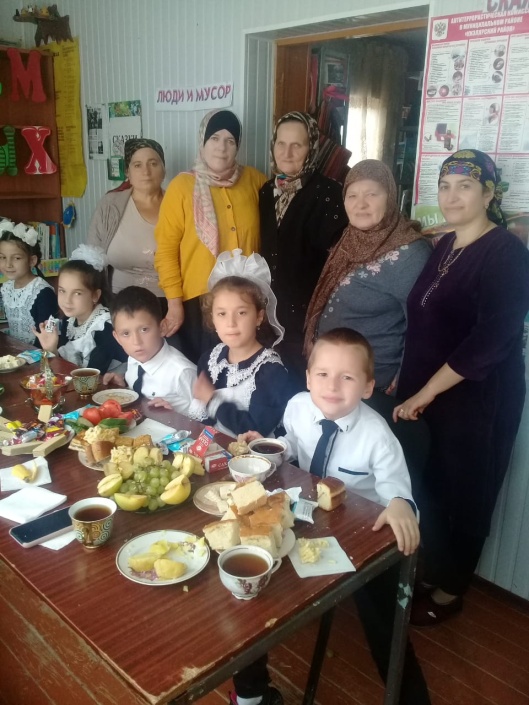 В этот же день посетили передовика производства Х.М.Хаджарову. Поздравили, помогли с уборкой по дому. Хозяйка была безмерно счастлива и благодарна.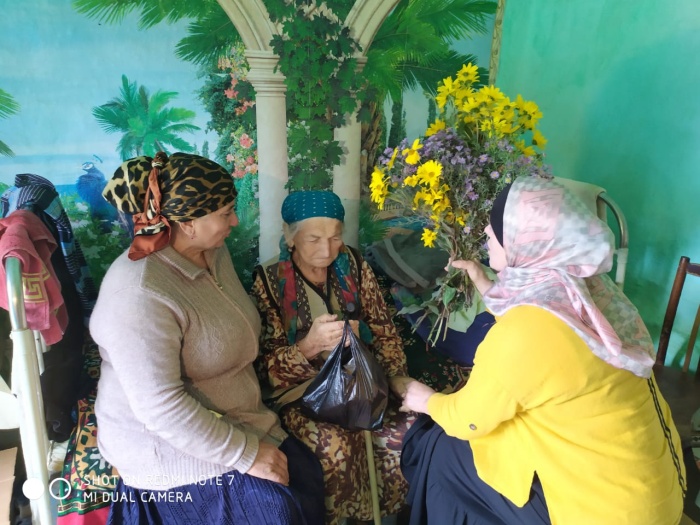          В преддверии праздника Дня пожилого человека работники дома культуры и библиотеки села Красный Восход посетили дом «Милосердия» г. Кизляра, в котором навестили жительницу села К.Восход, Фролкову Лидию Макаровну, которой 1 октября исполнилось 90 лет. Для юбилярши были исполнены песни, прочитаны  стихи Алейник К. и Петуховой К.  Работники поздравили труженицу с юбилеем, пожелав ей долгих лет жизни, радости, здоровья и подарили подарки и цветы. Также в этот день посетили еще  одного уважаемого жителя Квитовскую Зинаиду. Она с радостью приняла гостей, поблагодарила за цветы и подарок, а также за чашкой чая вспомнила свои молодые годы. 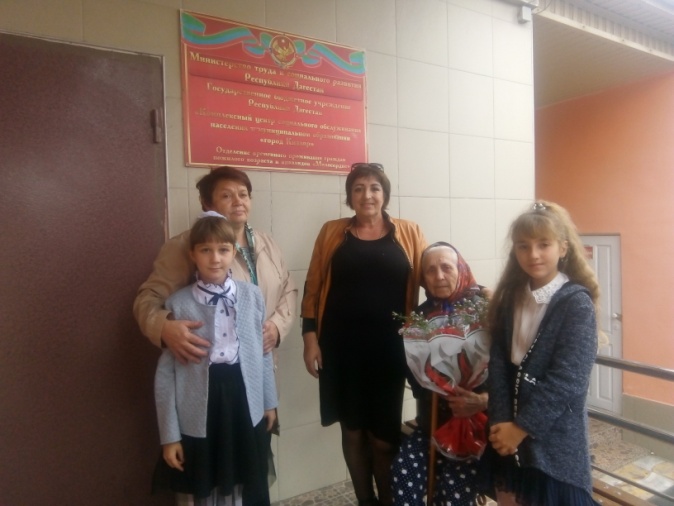 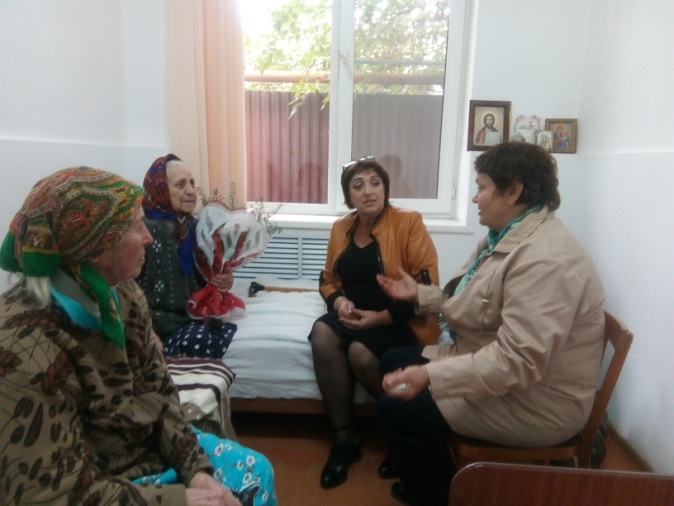 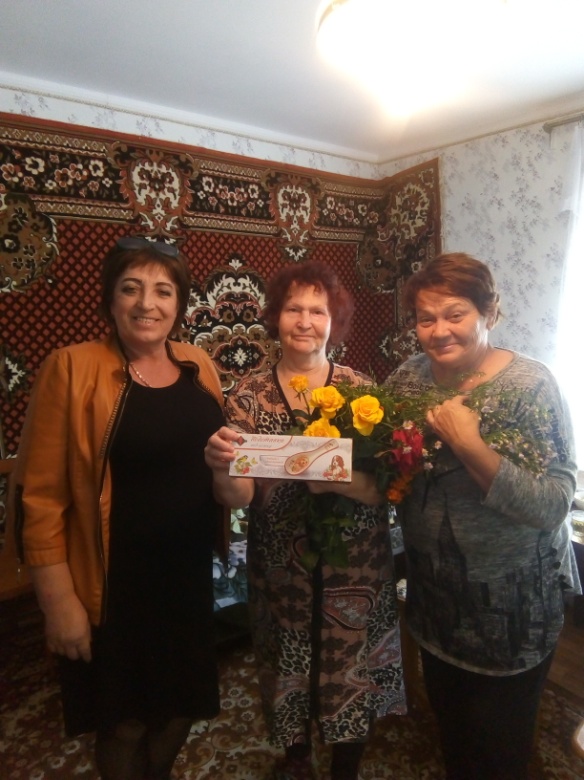   Праздничные мероприятия с чаепитием прошли в Огузерском ДК "Годы, как птицы летели над Вами"" и Б.Задоевком клубе "Золотые бабушкины руки". 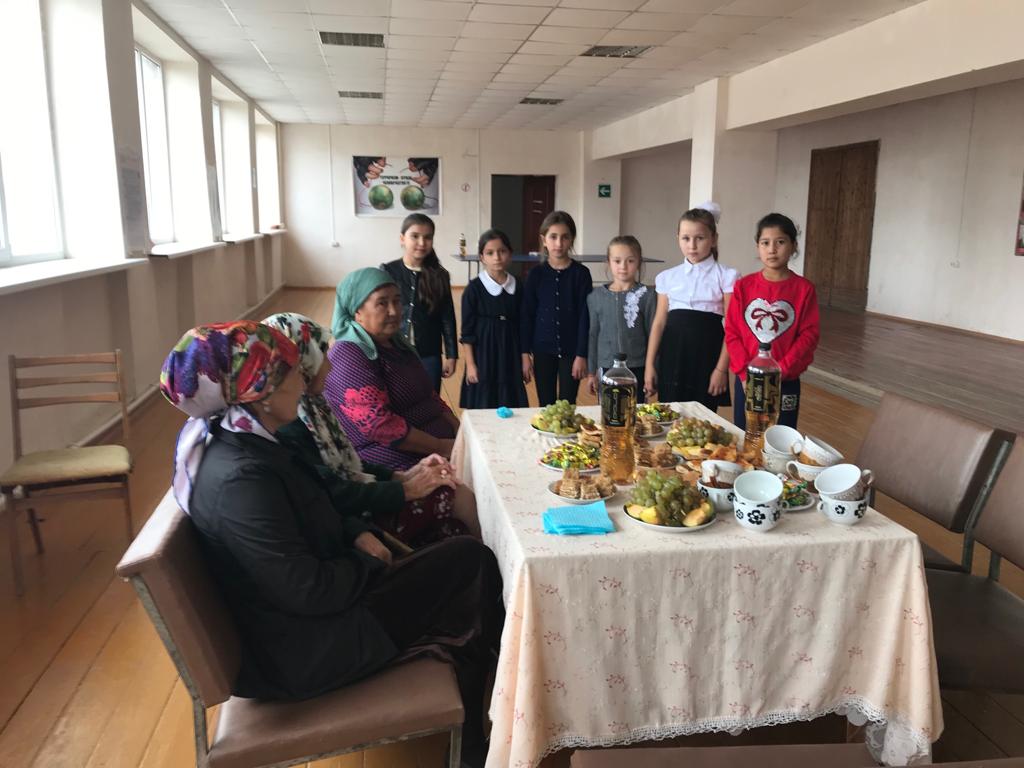 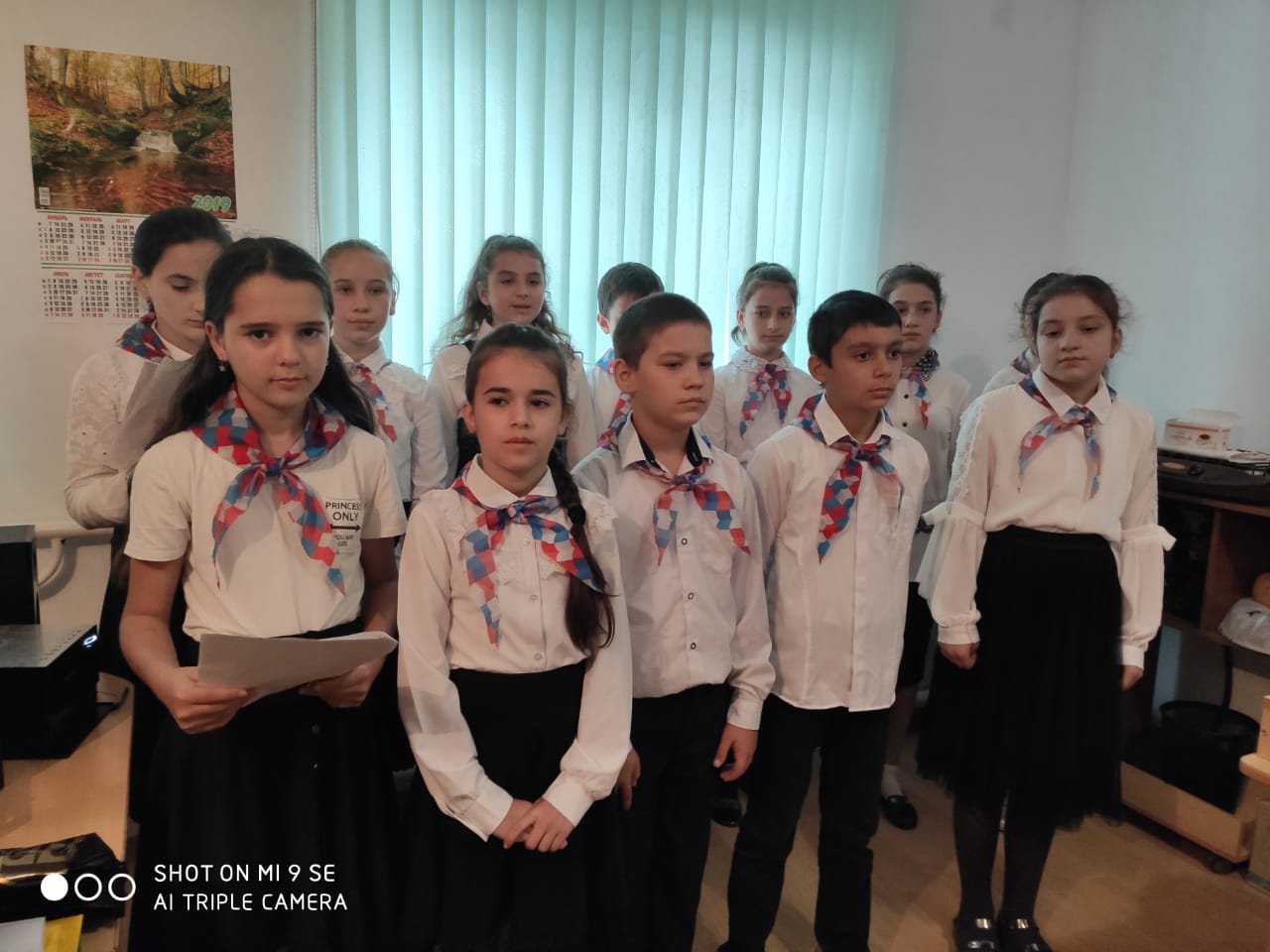 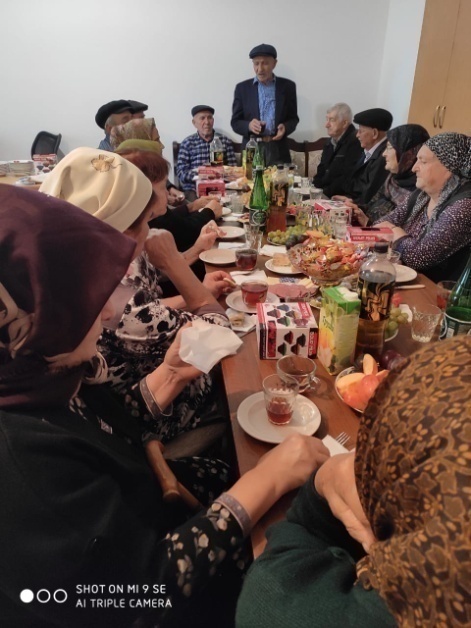 А в клубе села Пролетарское состоялся праздничный концерт "Озорные, молодые, поворотливые". Открывая мероприятие, ведущие поздравили всех присутствующих с замечательным праздником. Поздравить своих бабушек пришли детсадовцы. Они прочли стихи, спели частушки, весёлые песенки, танцевали и играли вместе с бабушками в игры и конкурсы. Закончилось мероприятие чаепитием.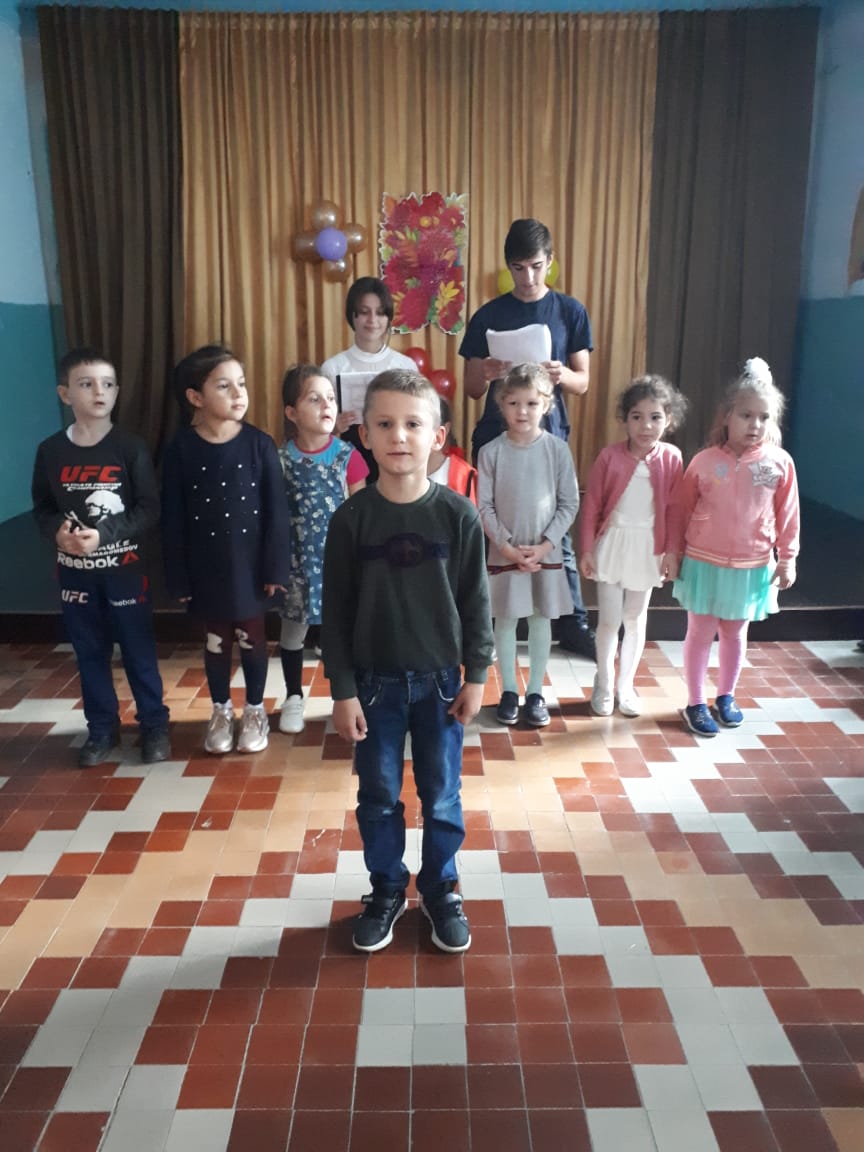 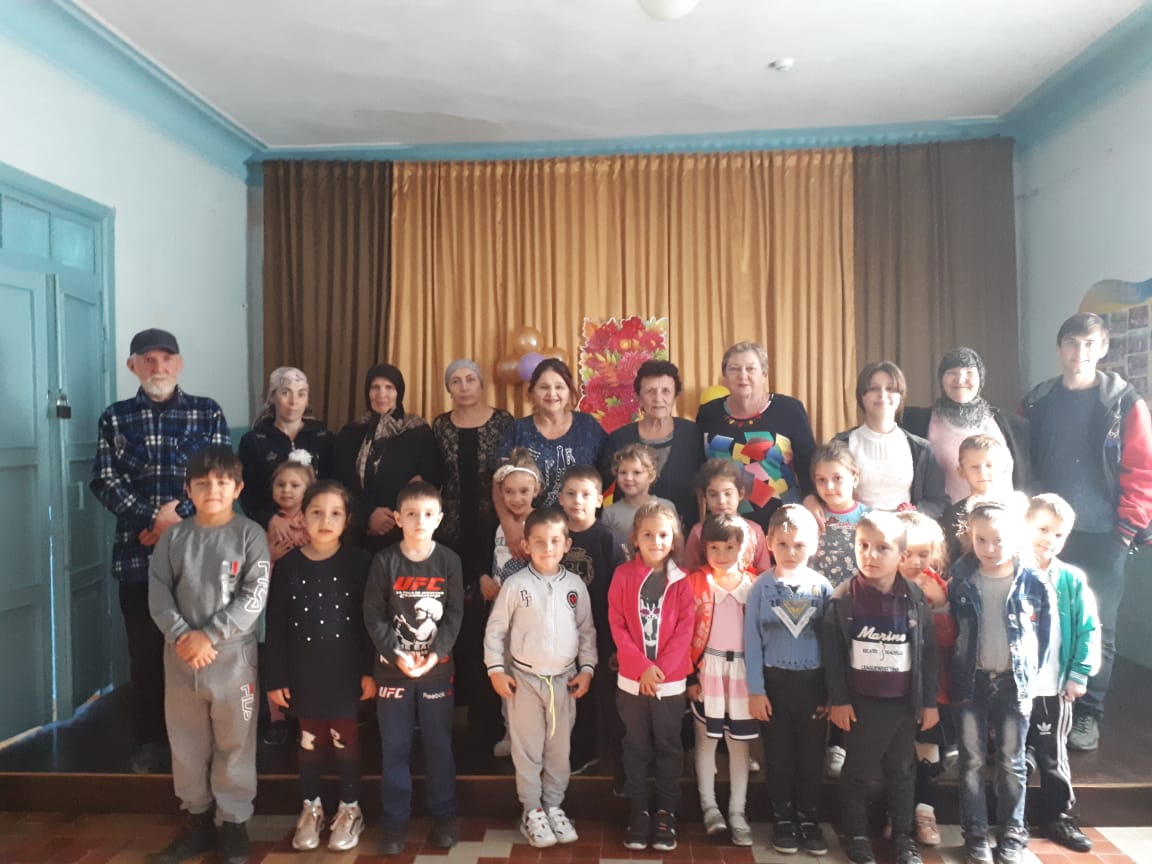 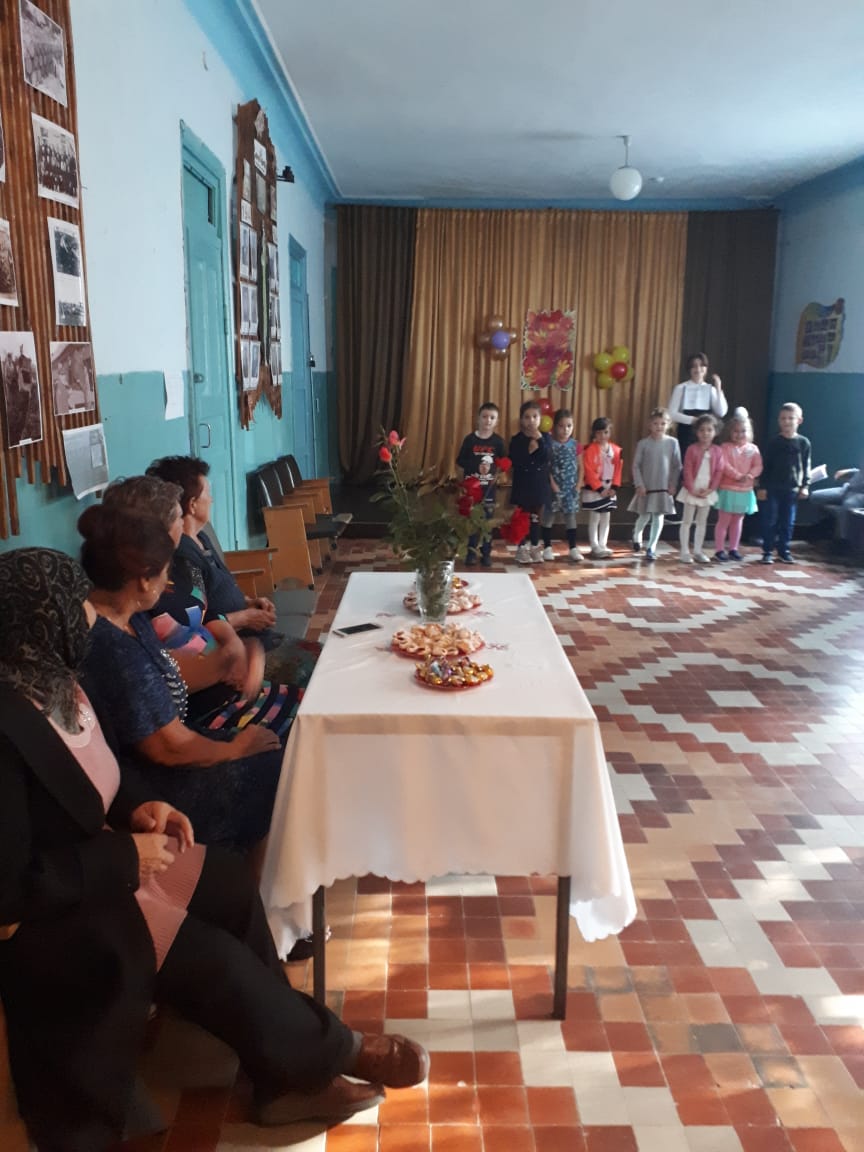 Работники  Новомонастырского ДК провели акцию "Дорогие наши бабушки". Вместе с детьми они поздравили на дому пенсионеров, подготовив для них стихи, частушки. А взрослые вручили пенсионерам  небольшие подарки. Все остались довольны. Бабушки угостили деток сладостями и просили приходить к ним как можно чаще.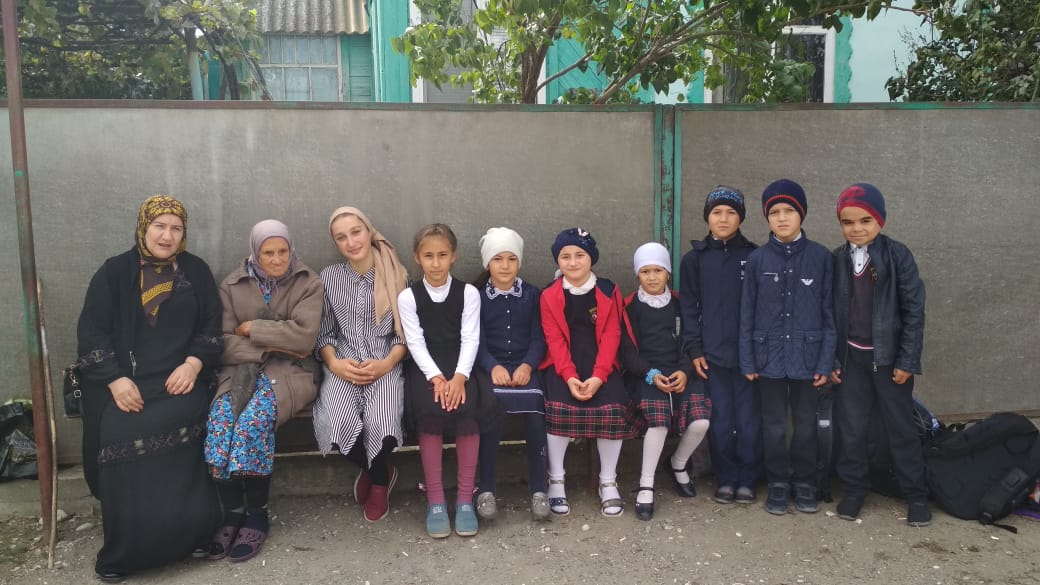   "Но сердцу не хочется стареть"- под таким названием прошло праздничное мероприятие в Краснооктябрьской школе, подготовленное совместно с работником культуры и библиотекарем. 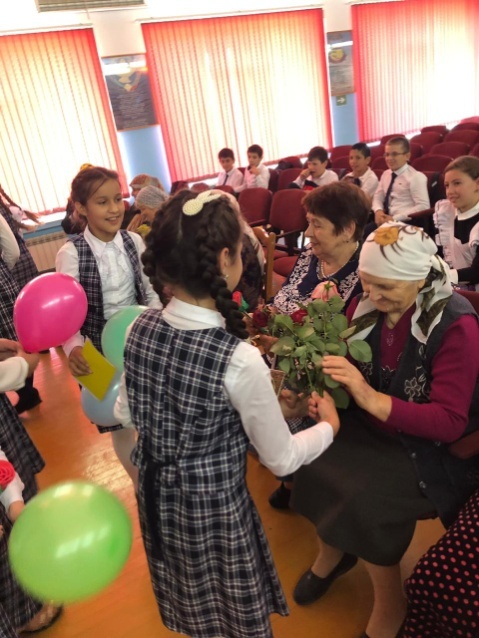 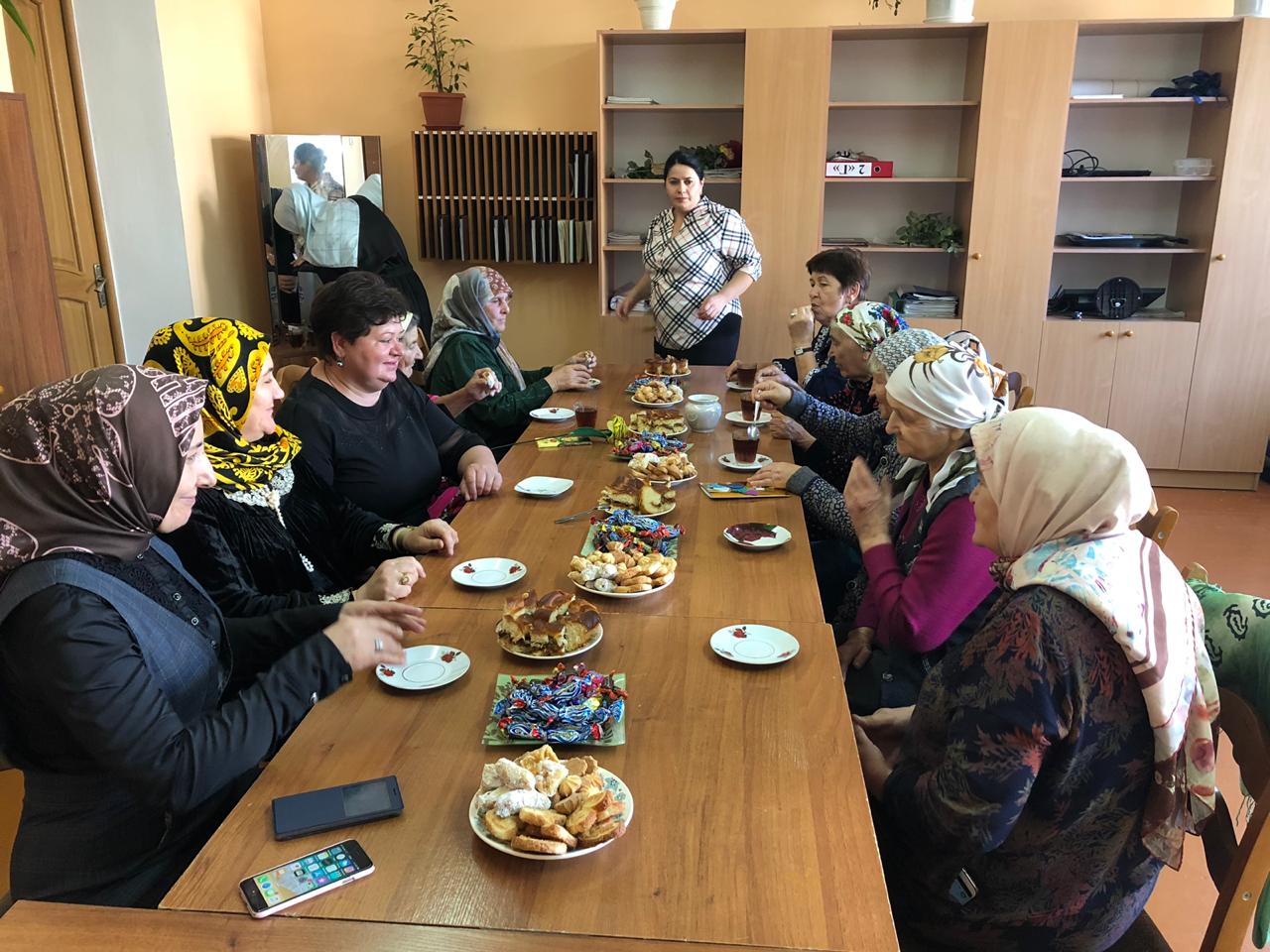  \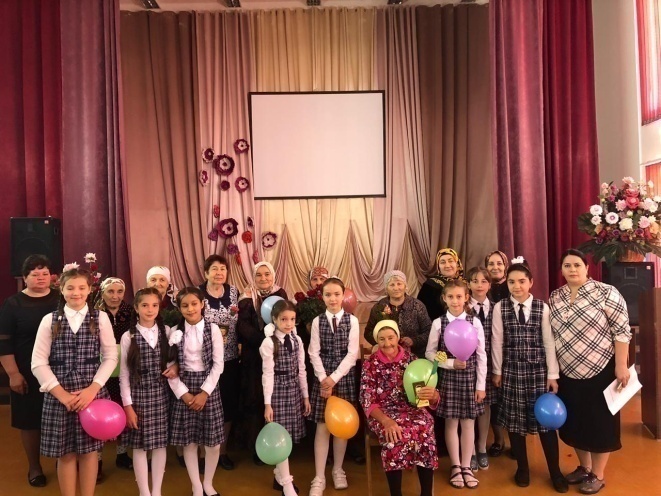 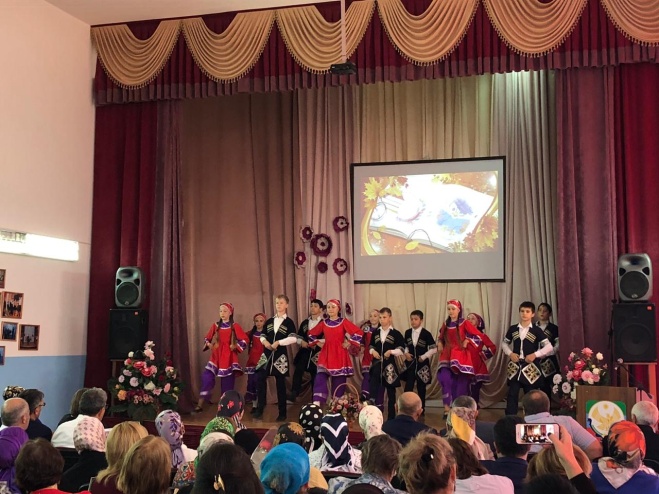    "Ах, годы, мои годы" под таким названием прошло праздничное мероприятие в Новобирюзякском ДК. Для взрослого поколения поздравление подготовили  дети: стихи, юмористические басни, анекдоты, показали инсценировку "Вторая молодость". Бабушки и дедушки вспоминали песни своей молодости. Закончилось мероприятие чаепитием.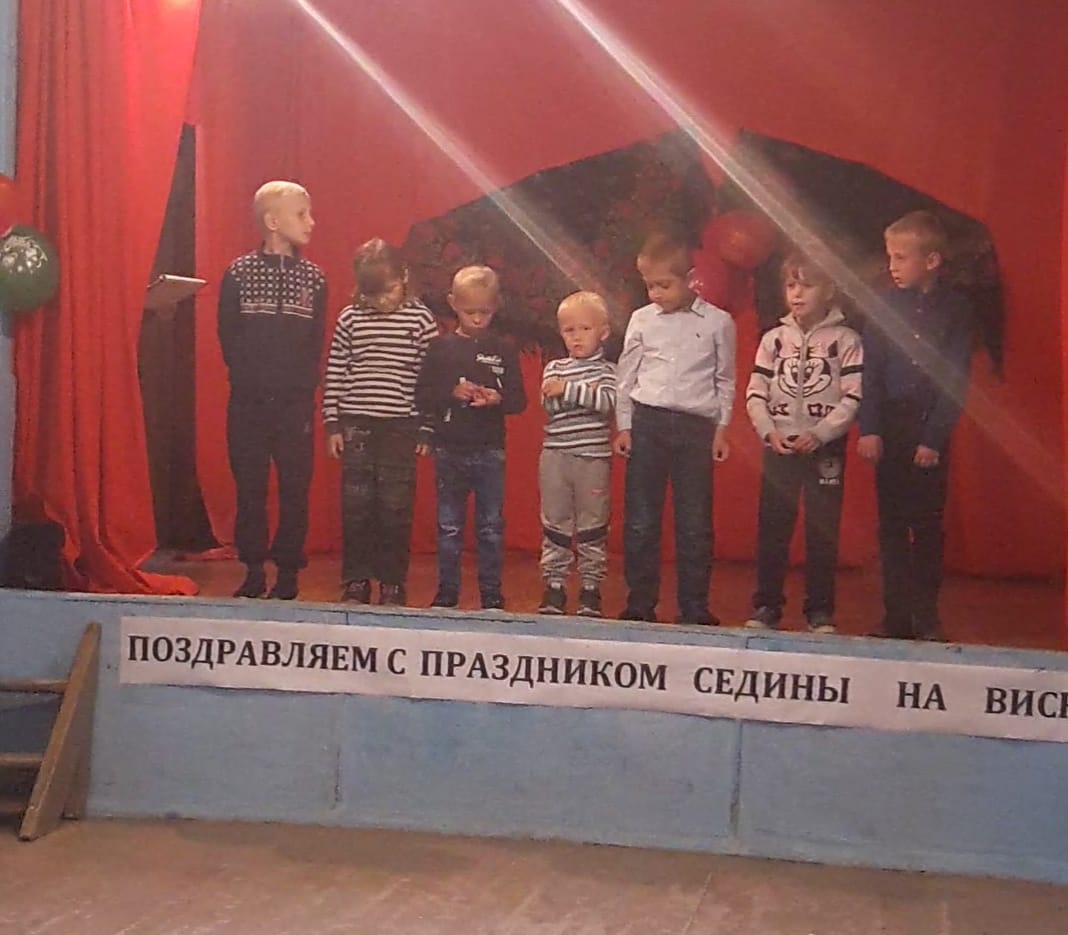 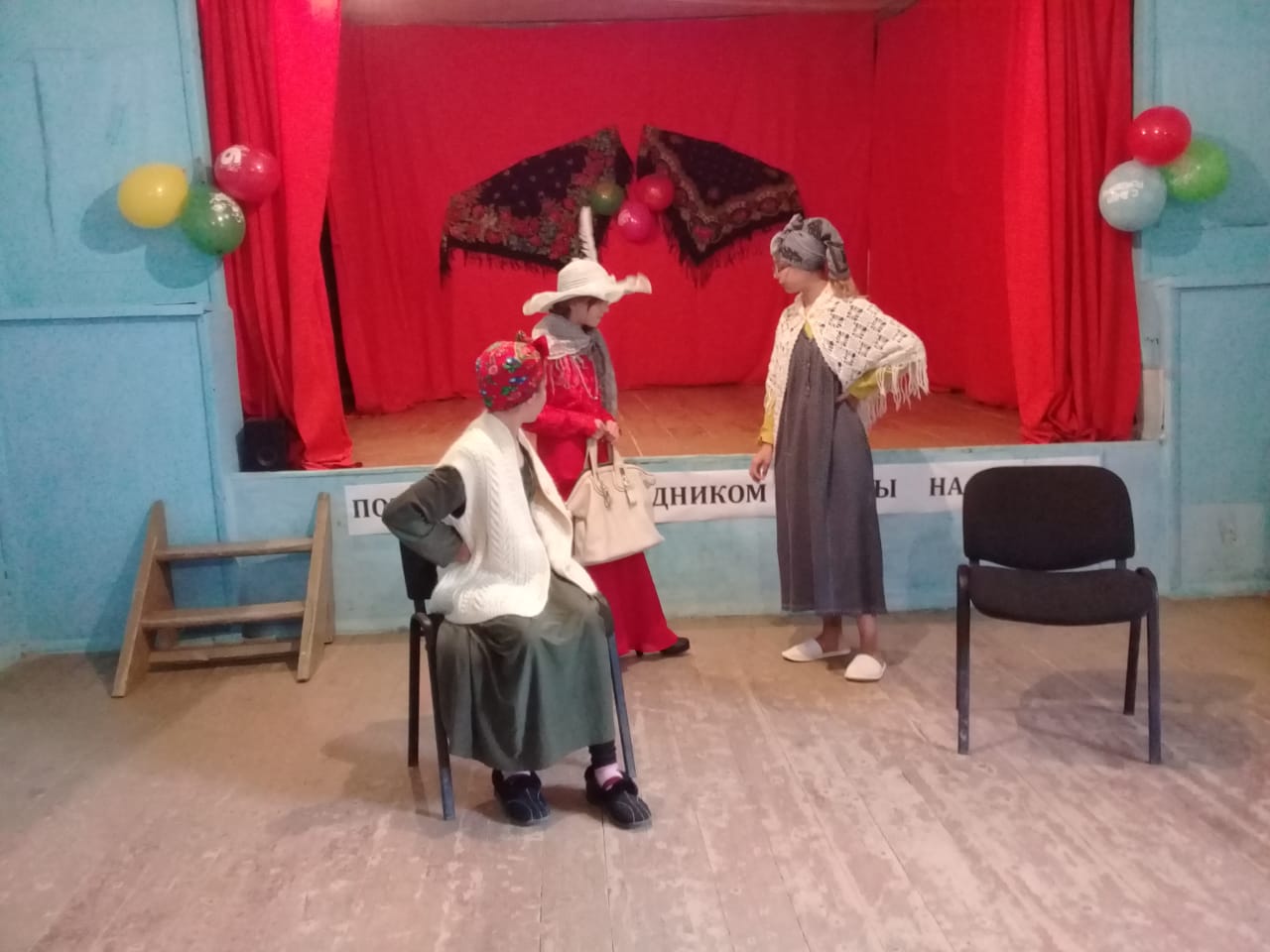 Работник Б.Бредихинского ДК совместно с работниками администрации посетили на дому инвалидов, поздравили их с праздником, вручили подарки.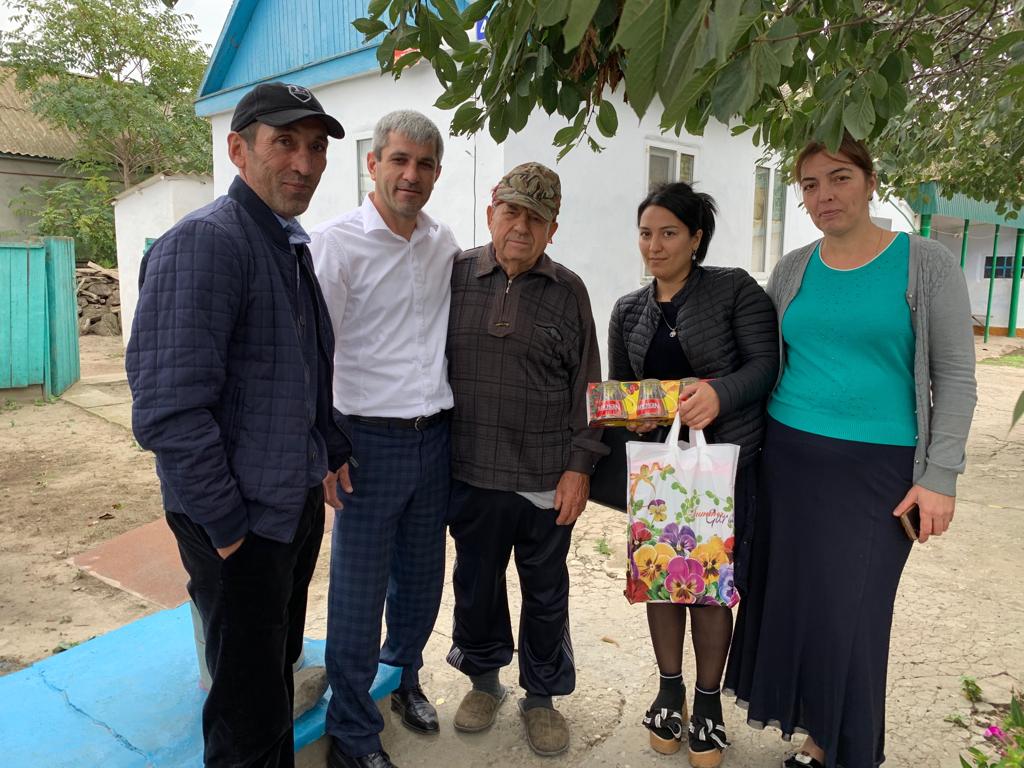 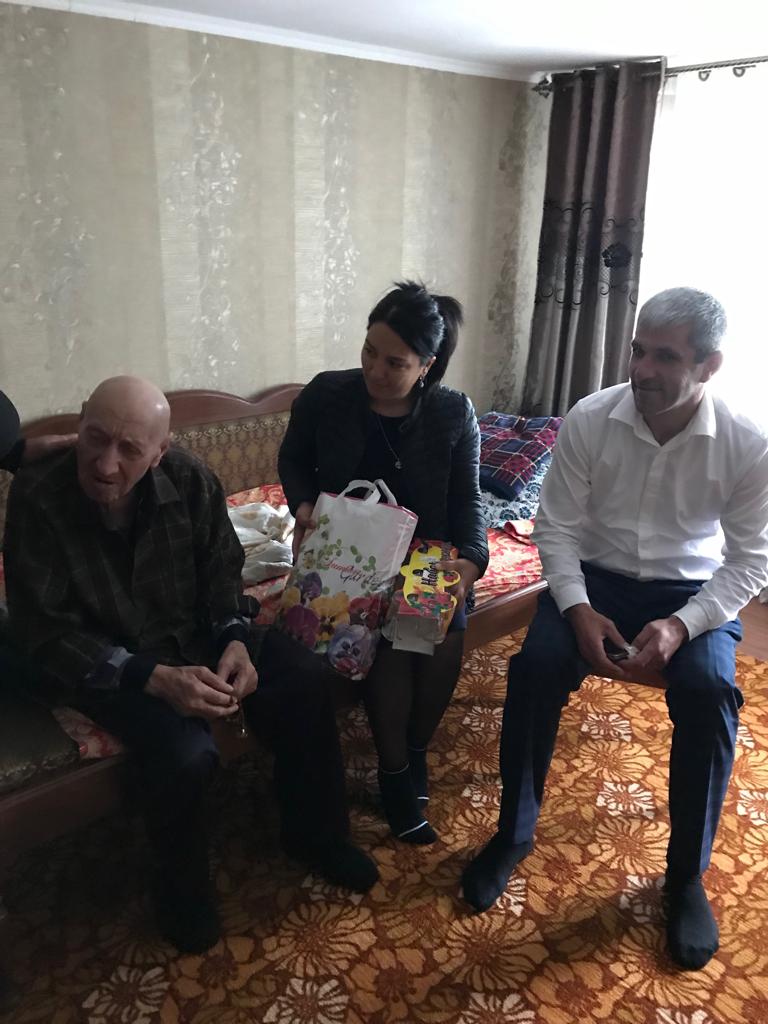                     В Доме культуры села Южное  в этот день в зале царило праздничное настроение, которое создавали работники дома культуры. Праздничный концерт был открыт песней «Я  у бабушки живу» в исполнении учащихся Победовской СОШ. Также ребята в стихах рассказали о том, как они любят своих  бабушек и  их золотые руки, показали интересные сценки, исполнили частушки.   Каждый год в Южном доме культуры собираются за праздничным столом все те, кому много лет, а душа не стареет. И  в  адрес виновников торжества на протяжении всего мероприятия звучали самые тёплые слова благодарности за их самоотверженный труд. За чашкой чая с пирогами  под звуки баяна исполнялись песни, частушки. Много услышали рассказов о том, как прошла их жизнь и в горе и в радости. С поздравлениями выступила директор  Южного Дома культуры Л.Н.Фокина, которая поздравила  старшее поколение с праздником и исполнила для них песню «Родительский дом». А художественный руководитель ансамбля «Волна» В.В. Данилов исполнил песни  «Дорогие мои старики»  и «Мама», слушая которую, женщины, хоть сами уже и мамы и бабушки, не смогли сдержать слезы. Праздник  удался на славу, мероприятие было по- особенному уютное и по-домашнему теплое. Всем дали  возможность отдохнуть душой и почувствовать себя незабытыми. Что очень важно для людей этого возраста!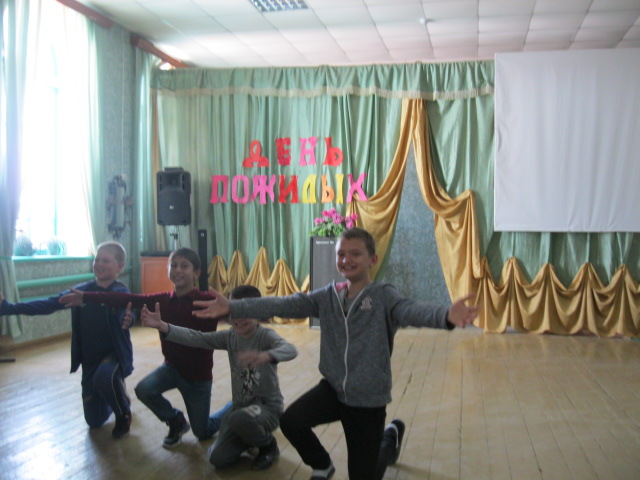 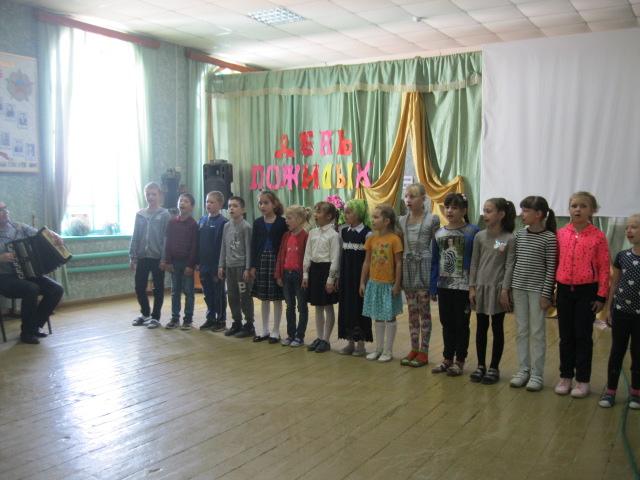      В этот день солисты эстрадной группы "Метроном" Центра культуры и досуга МР "Кизлярский район" также не остались в стороне и  порадовали  жильцов Дома милосердия своими самыми яркими музыкальными номерами.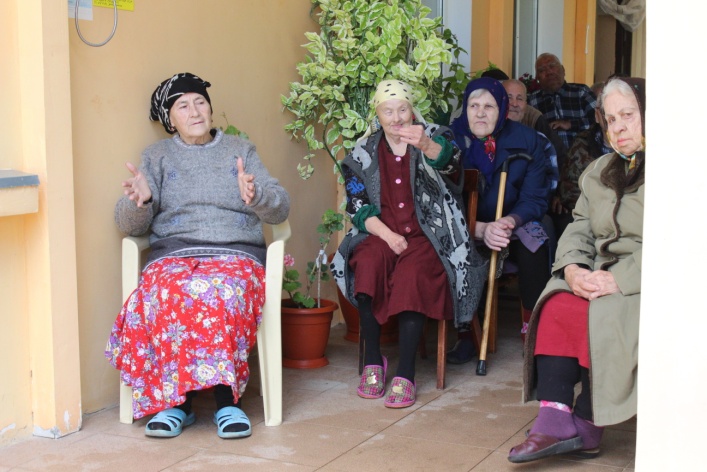 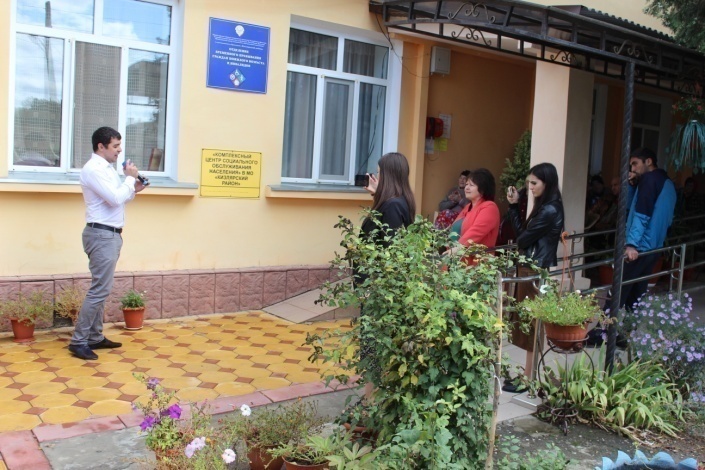 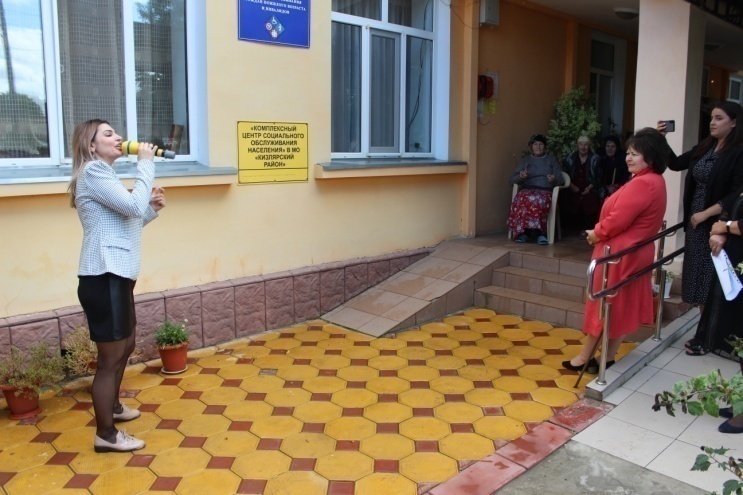                    День учителя — это праздник, наверно, который касается абсолютно всех, так как все мы учились в школе. А хороший учитель живет в мыслях и поступках людей. Вот почему каждый человек с чувством глубокой благодарности вспоминает свою родную школу, своих духовных наставников — учителей. Работники культуры  всегда принимают самое активное участие в праздновании этого праздника.         «Учитель не званье, учитель - призванье» под таким названием прошел праздничный концерт, посвященный Дню учителя, подготовленный работниками Центра культуры и досуга Кизлярского района. Своими лучшими музыкальными номерами всех присутствующих порадовали солисты эстрадной группы "Метроном" Центра культуры и досуга,  воспитанники Аверьяновской ДШИ, а также учащиеся Краснооктябрьской СОШ. А участники театральной студии Центра культуры небольшим юмористическим представлением – поздравлением порадовали своих соседей – учителей Аверьяновской СОШ. 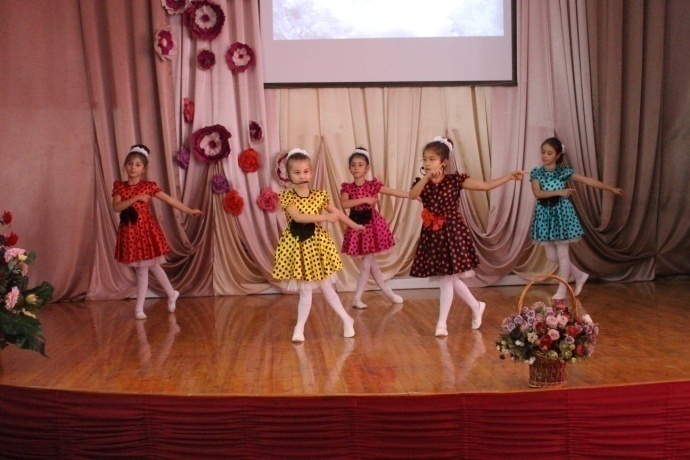 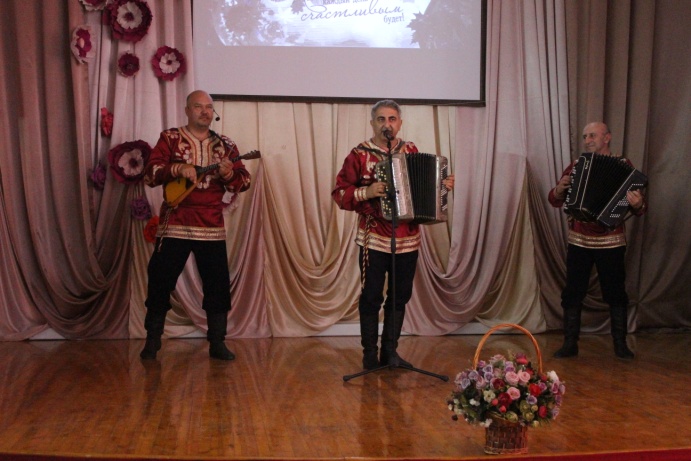 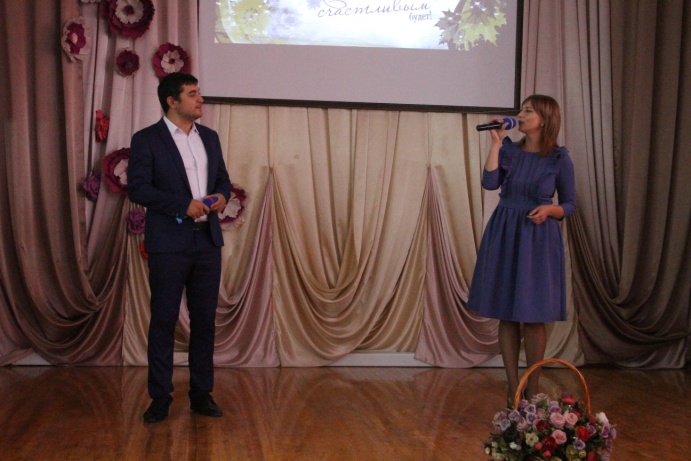 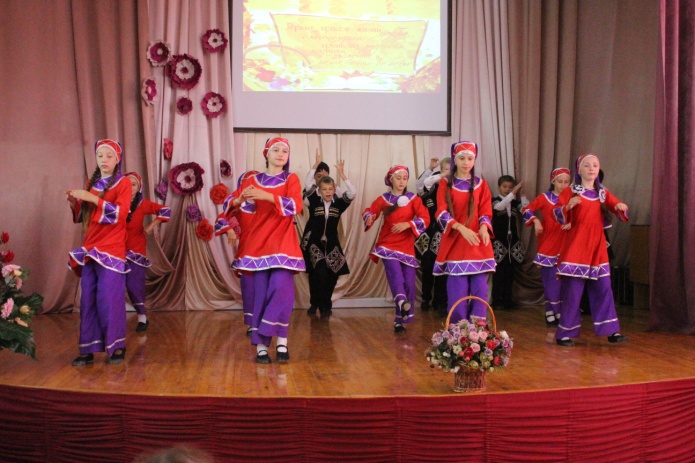 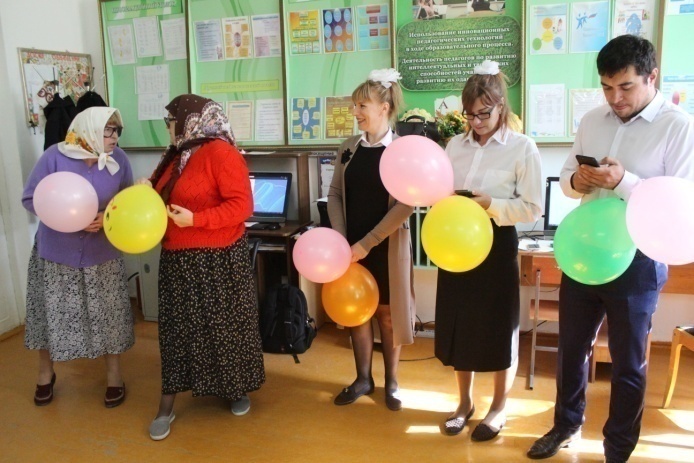 В этот день все учреждения культуры совместно со школами района подготовили и провели праздничные концерты и поздравления, посвященные Дню учителя. Так, работники Черняевского ДК приняли участие в праздничном поздравлении "Учитель, вы в нашем сердце навсегда!". Директор дома культуры вместе с активистами клуба исполнили песни для учителей. 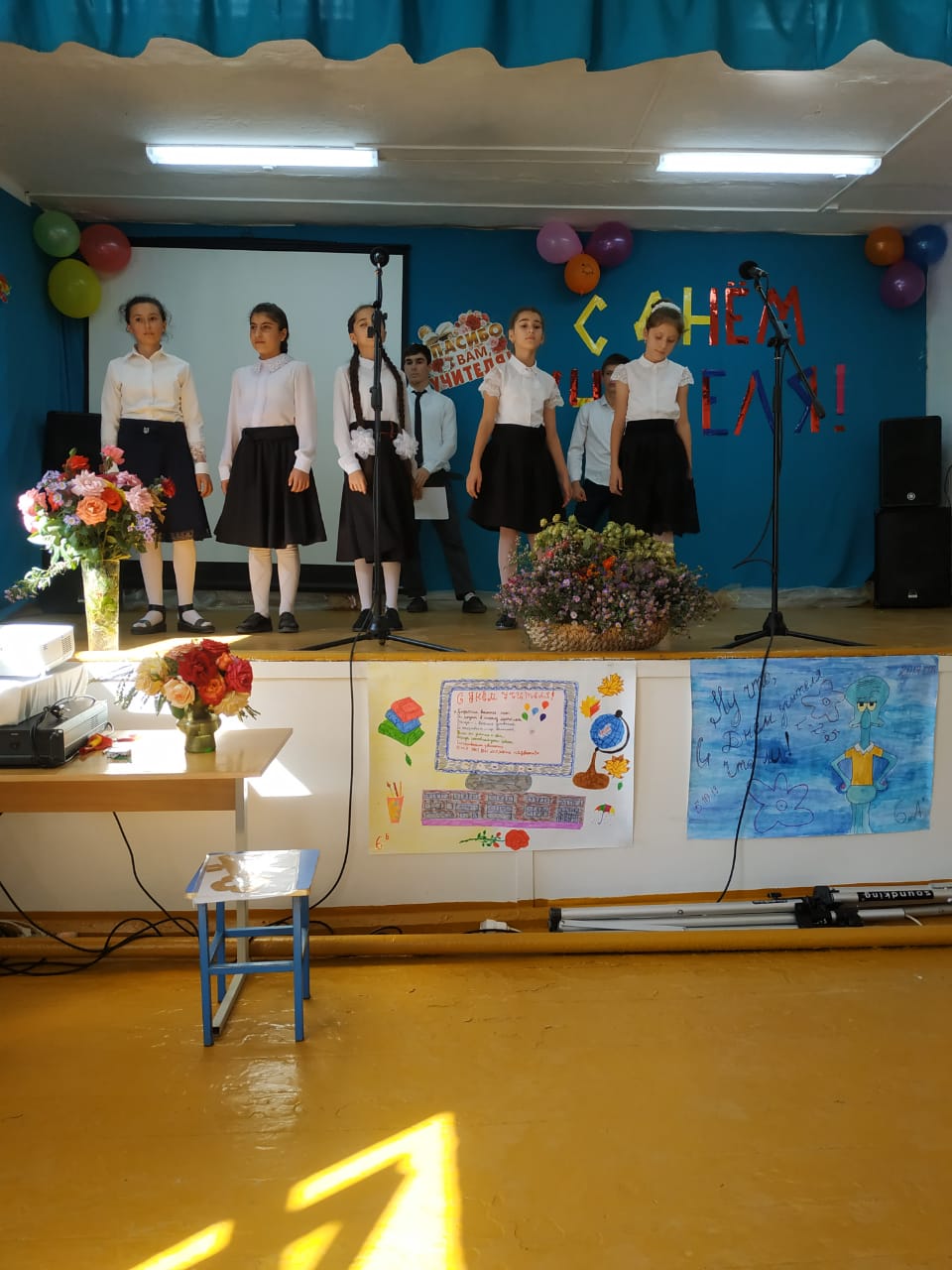 Работники Александрийского ЦТКНР приняли участие в концертной программе "Твоё призвание - Учитель!". Участники сольного кружка "Весёлые нотки" подарили свои музыкальные номера. Так же работники культуры приняли участие в конкурсах.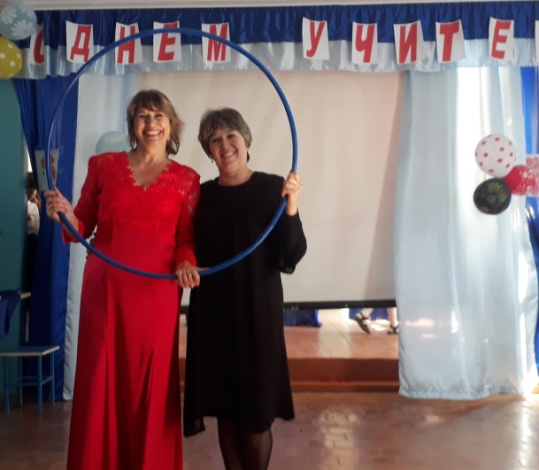 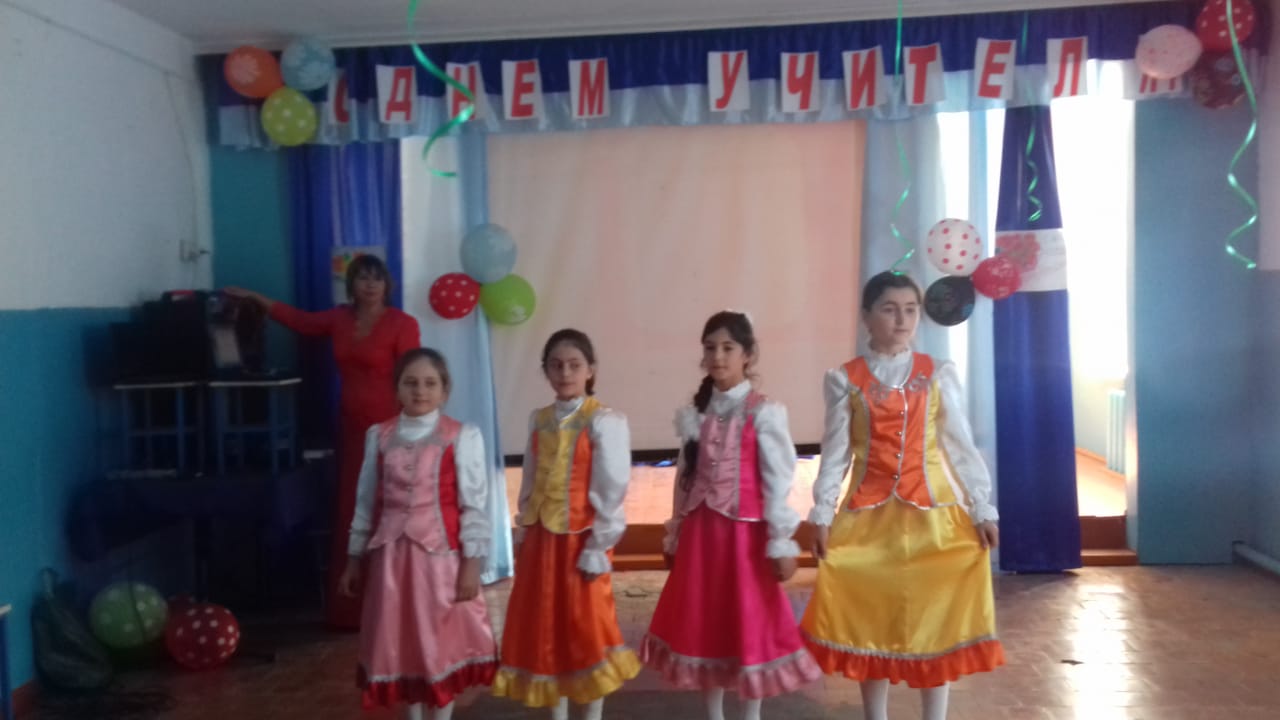 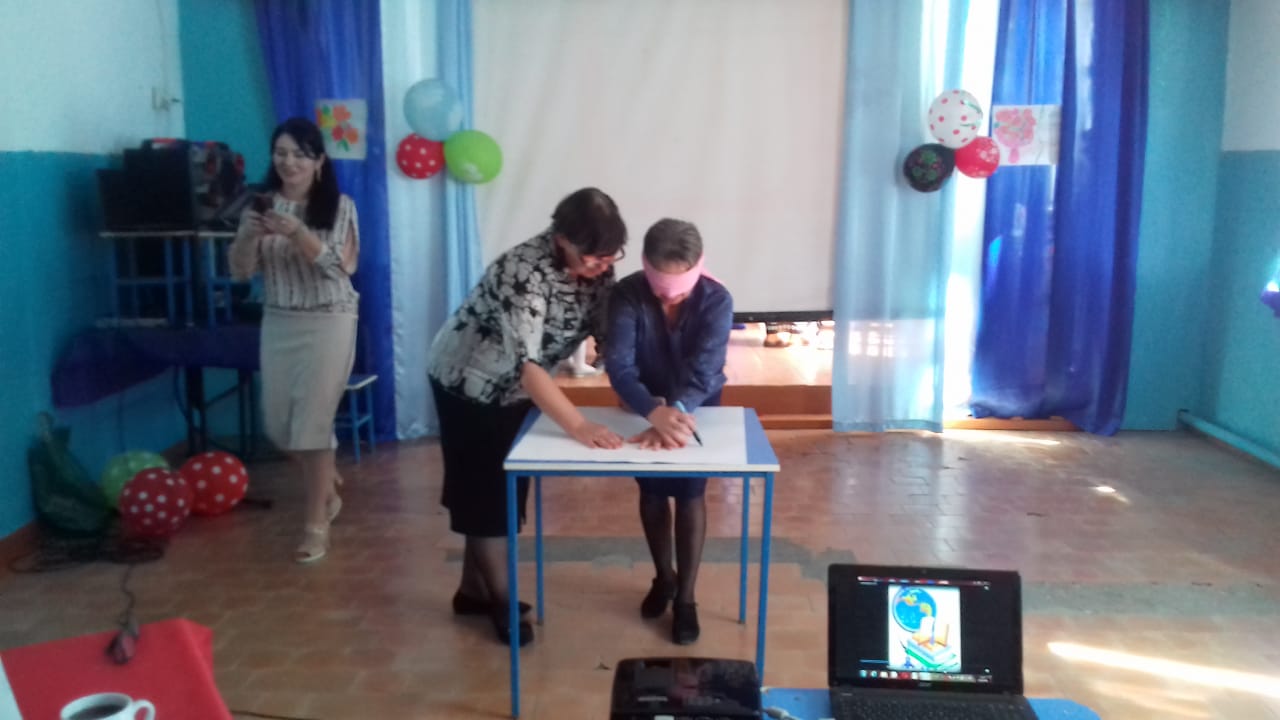   "Мой любимый учитель" под таким названием прошло адресное поздравление ветеранов педагогического труда работниками культуры и учащимися села Цветковка.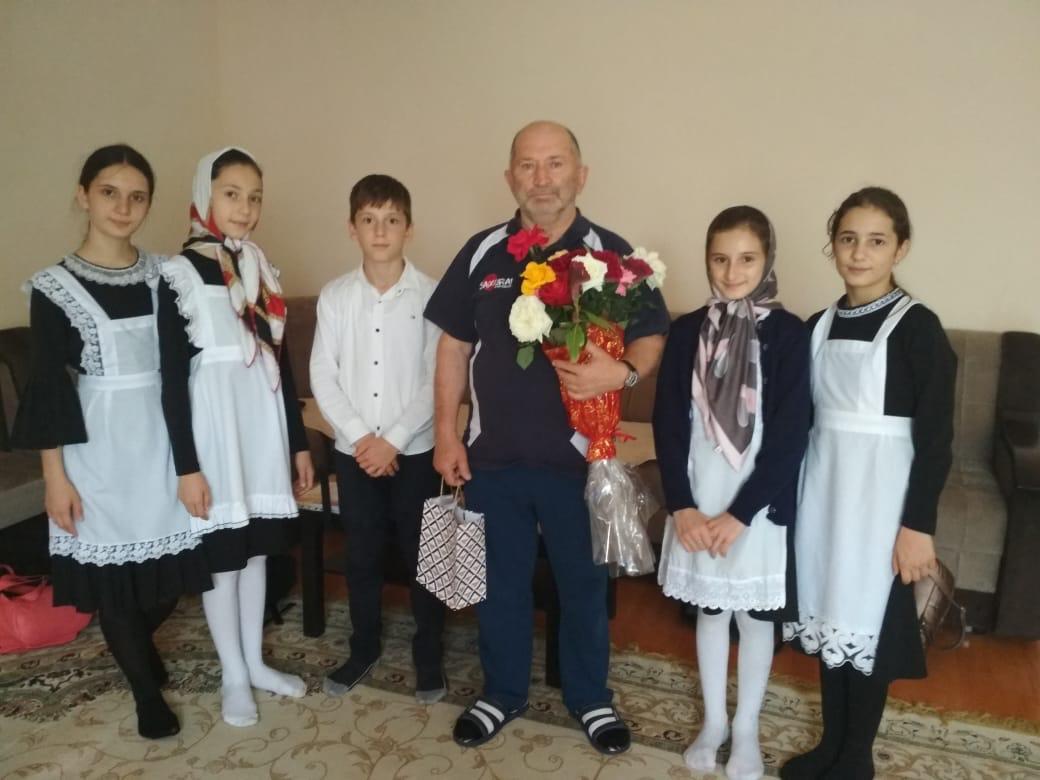 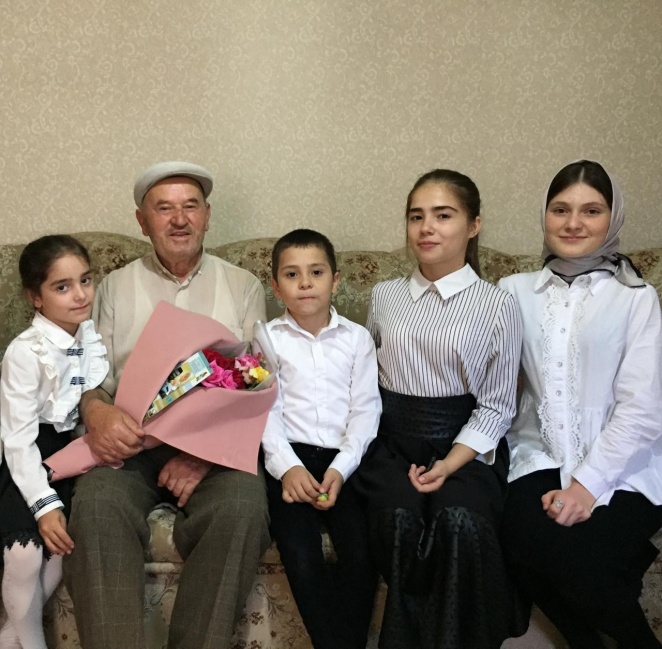   Работник Новокохановского клуба приняла участие в праздничном концерте "Спасибо Вам, учителя!". 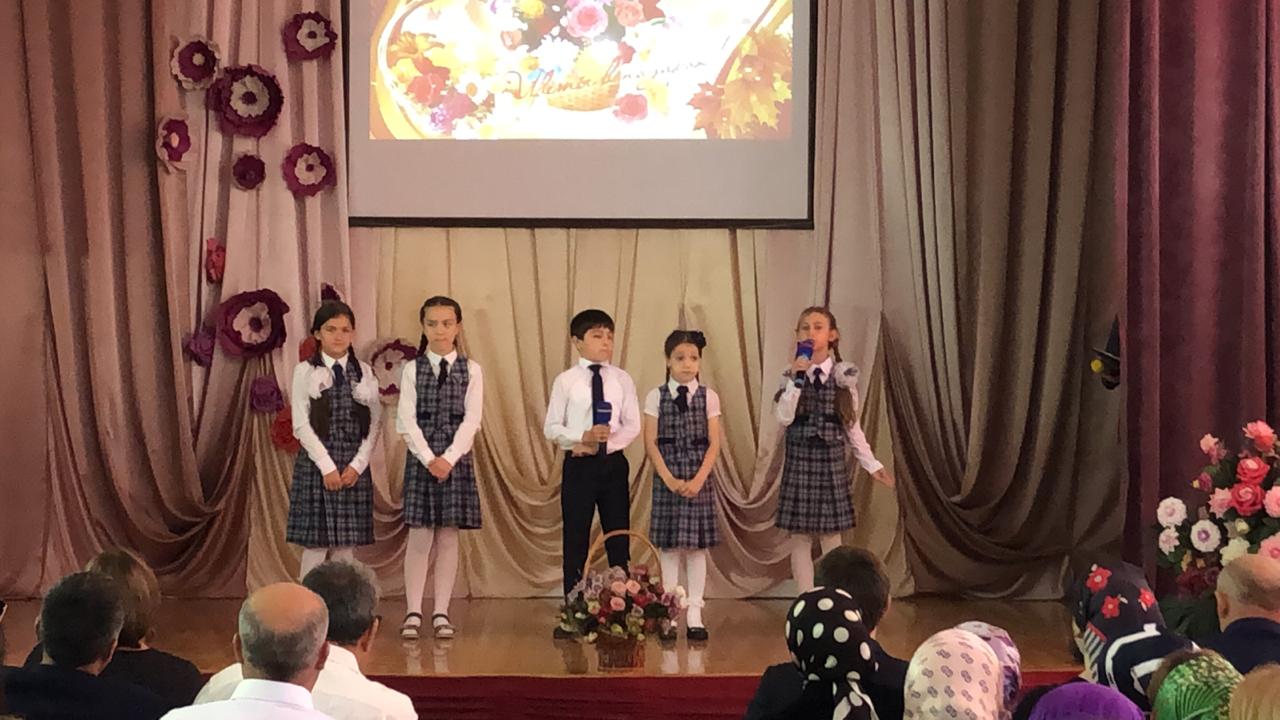 Работники Н.Монастырского ДК совместно со школой подготовили утренник "Дорогие наши педагоги". Стихи, песни, танцы, инсценировки - всё это дети подготовили своим любимым учителям. Мероприятие закончилось дискотекой и застольем.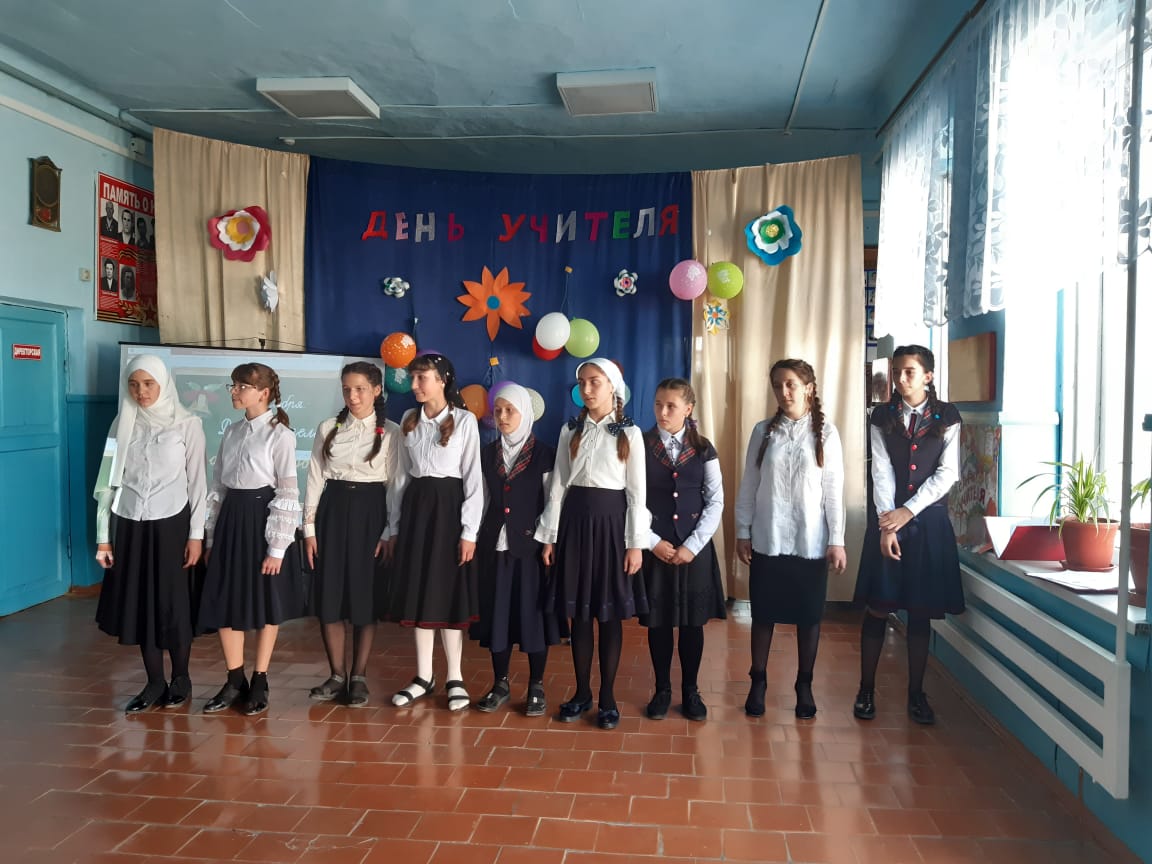 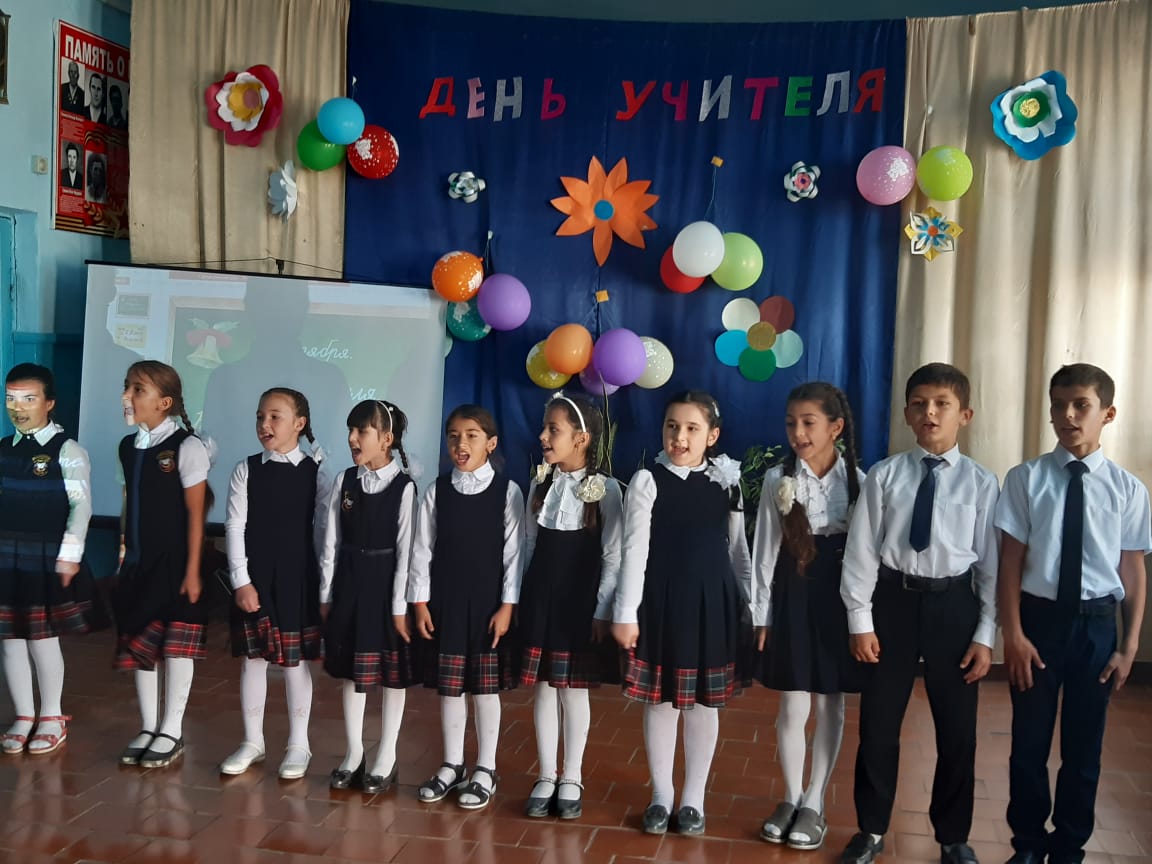   "Учитель - это гордость наша", под таким названием провели мероприятие работники культуры Я.Полянского ДК совместно со школой. Дети подготовили для любимых учителей стихи, которые сочинили сами, песни. Танцевальная группа "Улыбочка" выступила с новым танцем. Завершилось мероприятие чаепитием.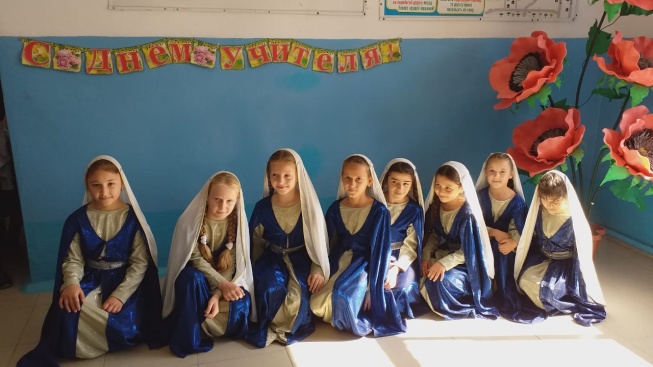 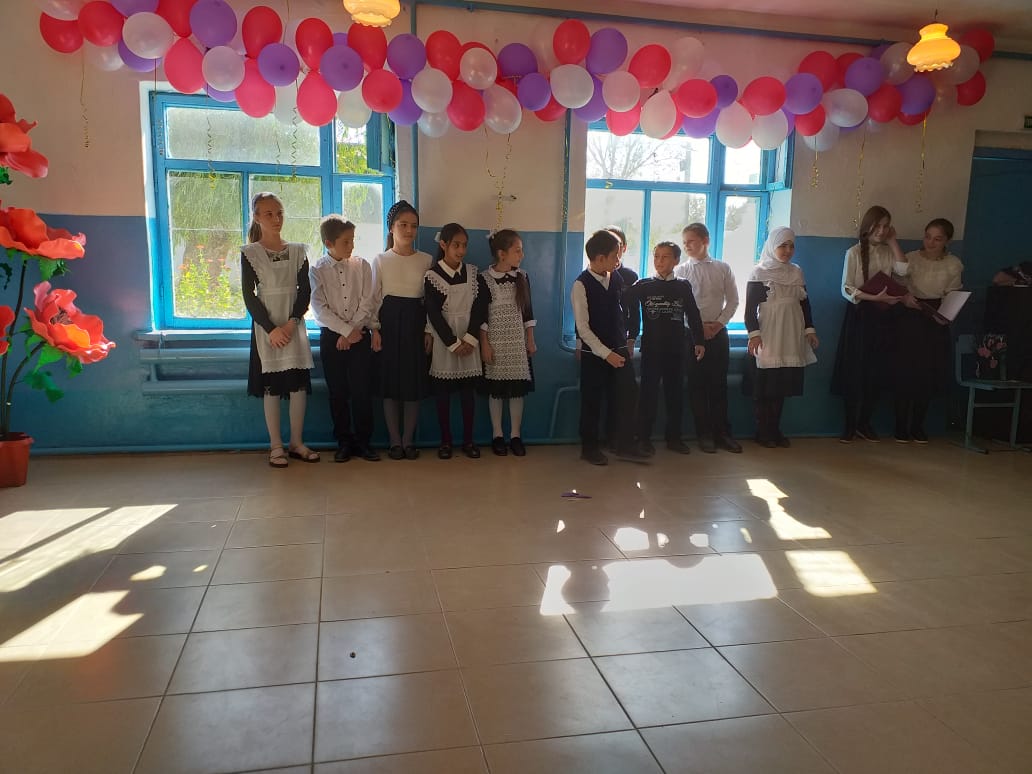     Работники Черняевского дома культуры организовали акцию "Мы за чистое село", в которой приняли участие сельская администрация, школа, библиотека. Убрали мусор с улиц, очистили территорию СДК, посадили цветы и деревья.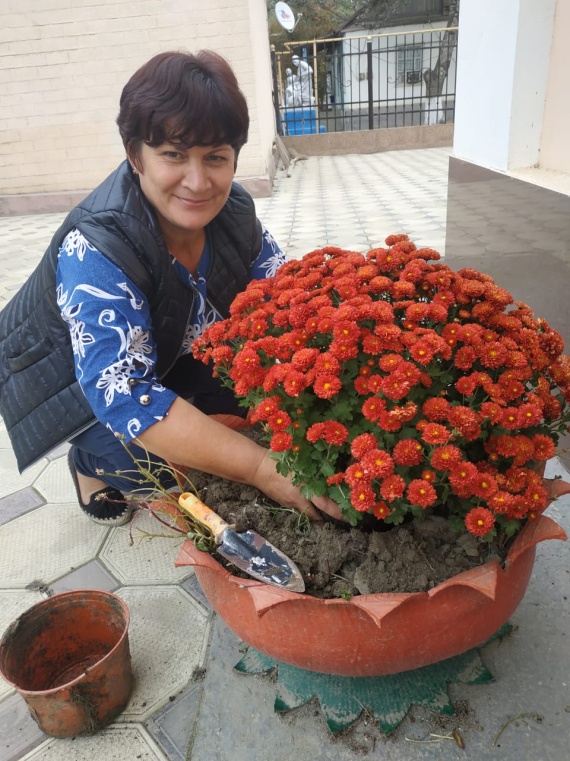   В рамках 90-летия Кизлярского района в учреждениях культуры работниками были организованы стенды и выставки «По страницам моей Родины», где был продемонстрирован фотоматериал, вырезки из прессы, документальные материалы, рассказывающие о становлении и развитии каждого населенного пункта Кизлярского района. Так, работники Н.Бирюзякского ДК с помощью фотоматериала продемонстрировали историю и трудовую деятельность жителей Н.Бирюзяка: это и рыбоводство, и виноградарство, и  выращивание зерновых, бахчевых культур, и просто то, чем жил народ в то далёкое время. На стенде были представлены стихи и песни о Бирюзяке. Гости дома культуры с удовольствием рассматривали фотографии, на которых находили себя в детстве и юности,  делились воспоминаниями с молодёжью.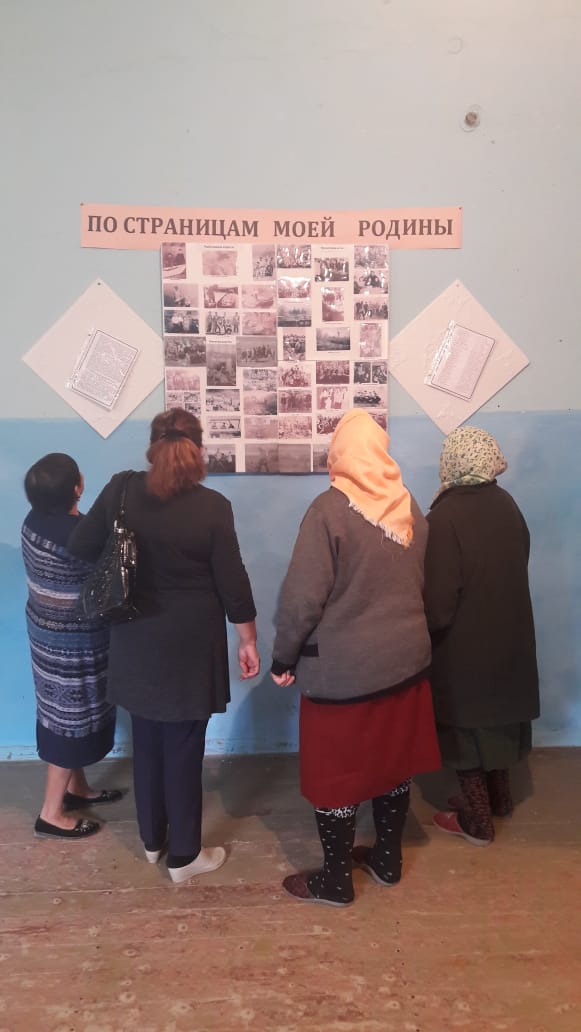 В клубе с.Пролетарское был проведен информационный час  "Памяти нашей: сегодня и навечно"  и фото выставка: "90 лет Кизлярскому району". Ведущие мероприятия рассказали, что  Кизлярский район имеет богатую историю, которую своим трудолюбием и ратными подвигами создавал его многонациональный народ. В летописи Кизлярского края  оставили незабываемый след  многие славные деятели российской науки,  культуры,  говорили о людях труда , которые внесли огромный вклад в развитие Кизлярского района. Мероприятие сопровождалось стихами о Кизлярском районе.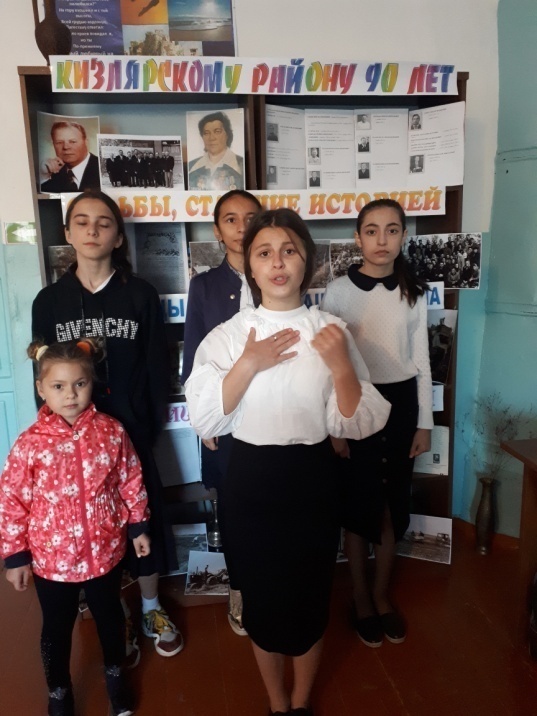 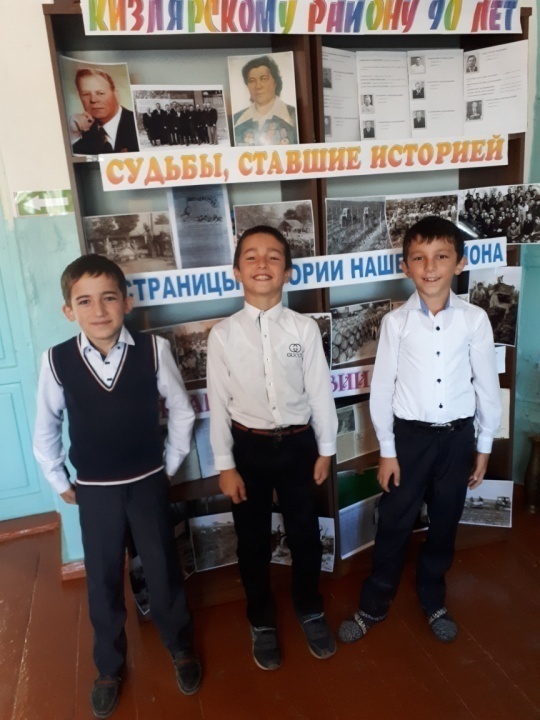    19 октября на территории Центра культуры и досуга прошли праздничные мероприятия, приуроченные к 90-летию со дня образования Кизлярского района. Задолго до начала торжественной части жители и гости района могли посетить сельскохозяйственную ярмарку, развернувшуюся в парковой зоне Центра, и приобрести продукцию личных подсобных хозяйств, сельских поселений, и предприятий района. Затем солистами эстрадной группы «Меторном», совместно с воспитанниками школ искусств с. Аверьяновка и п. Юбилейный, ярким вокально-хореографическим номером «Мой район» была открыта официальная часть торжества, где Глава района - Александр Максимович Погорелов - с пожеланиями всего самого доброго и наилучшего поздравил всех с праздником и, за добросовестный труд и высокие результаты в работе, вручил самым лучшим и самым достойным почетные грамоты и благодарственные письма.  Праздничные гуляния продолжил муниципальный фестиваль "Родной земли многоголосье", в котором приняли участие народные коллективы "Яблонька" и "Сполох" Центра культуры, воспитанники Детских школ искусств района, гости из Тарумовского района и города Кизляра. Завершились гулянья вечерним концертом с участием солистов группы «Метроном» и ярким праздничным салютом. 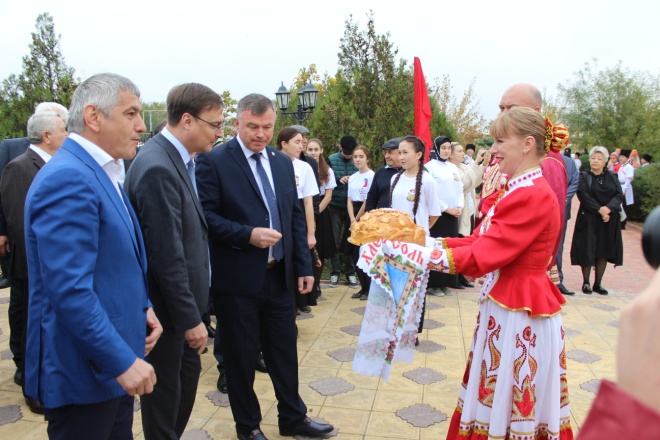 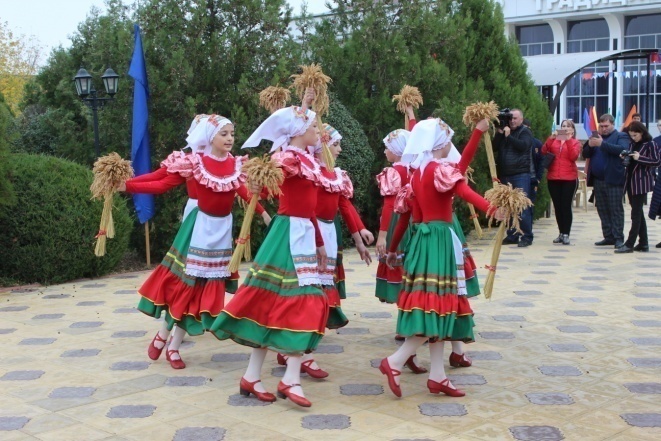 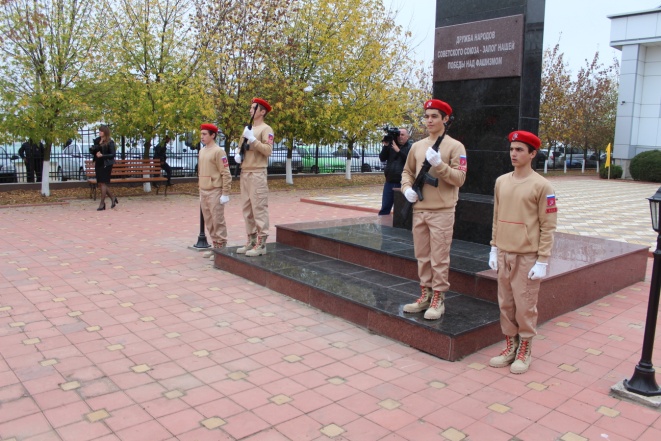 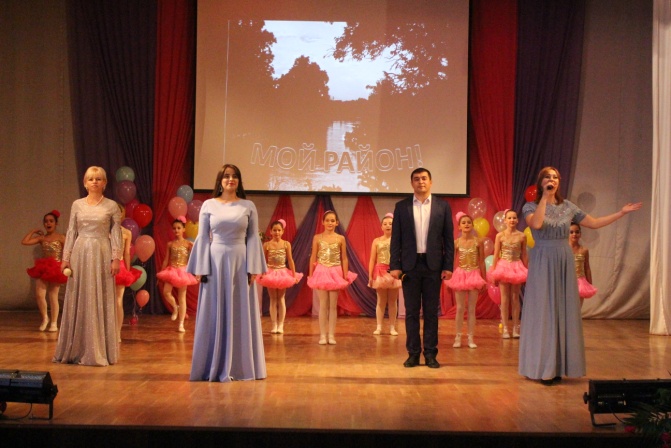 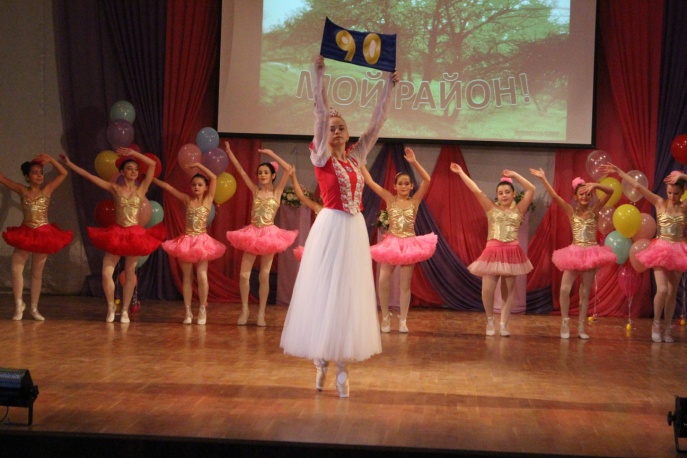 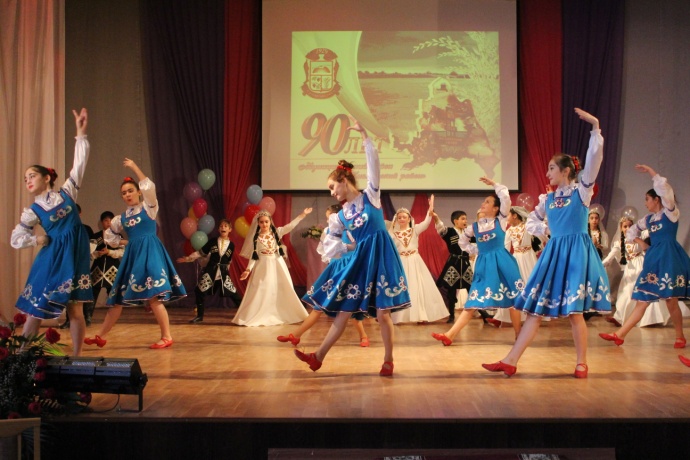 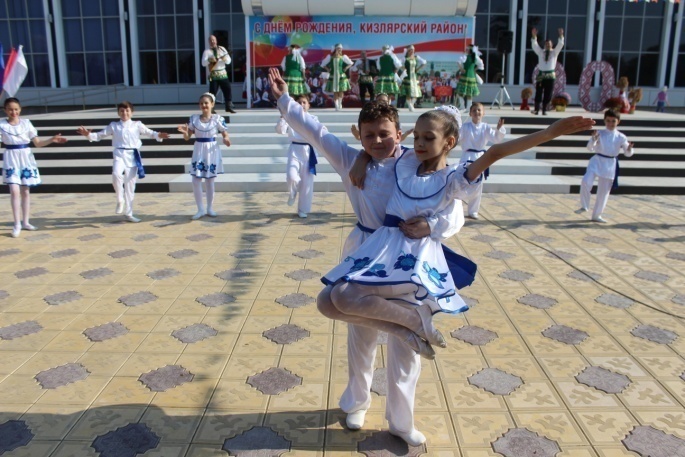 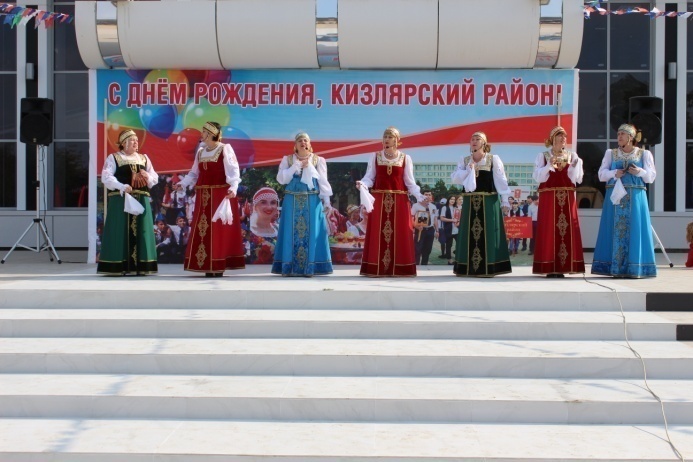 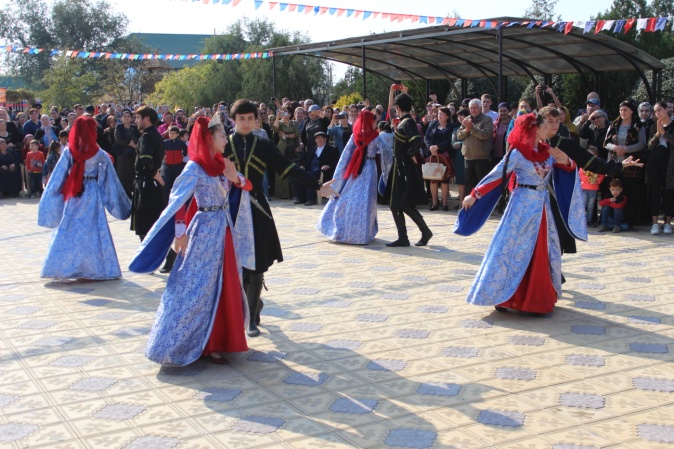 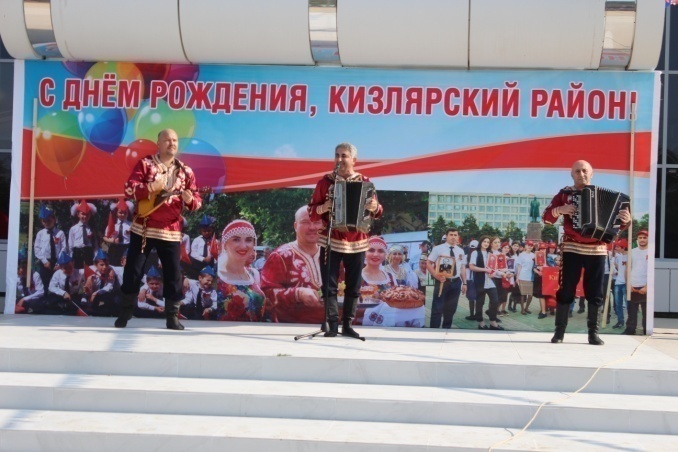 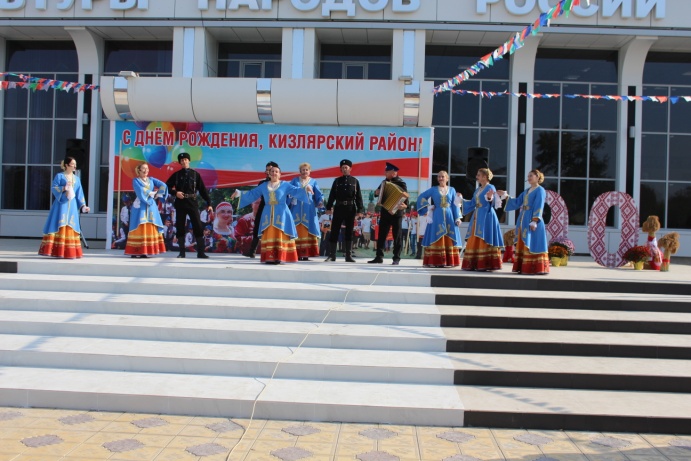 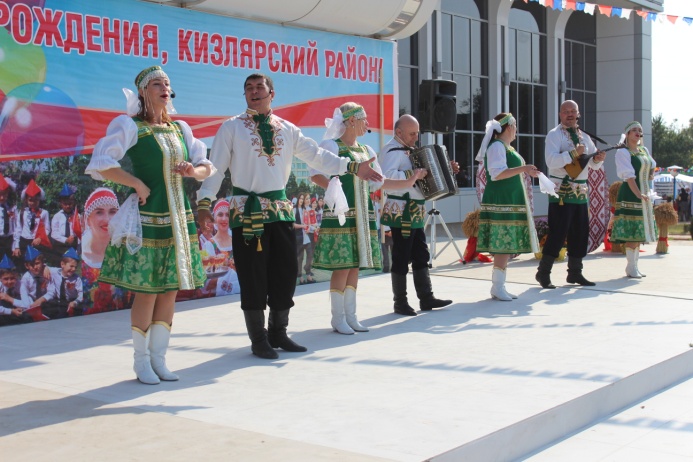           Ко Дню Дагестанской культуры и языков в Новомонастырском ДК прошёл конкурс чтецов "Наш родной язык". К этому мероприятию был приурочен конкурс рисунков.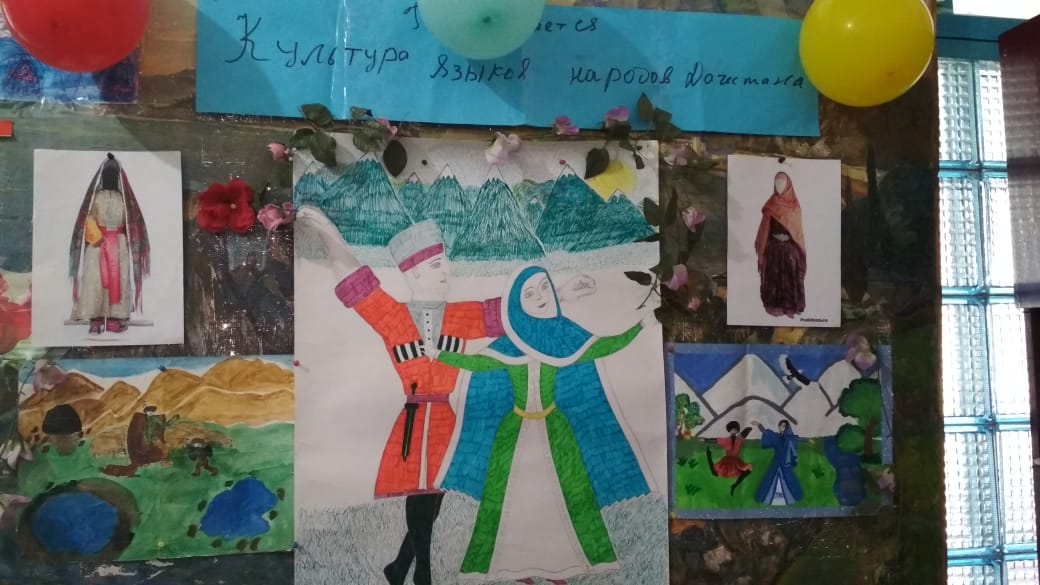 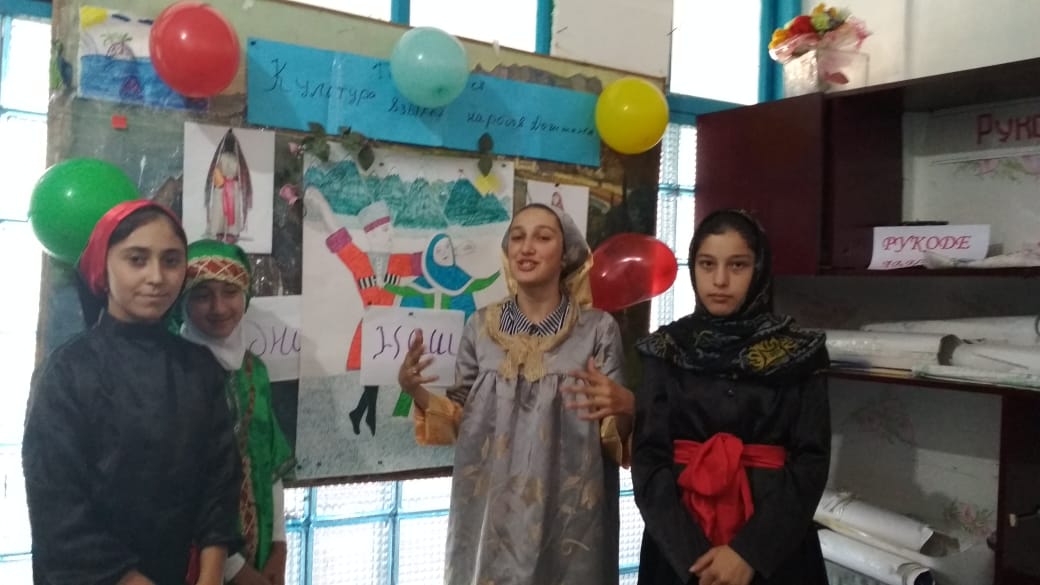     "Язык языку знак подаёт", под таким названием прошло мероприятие в Яснополянском ДК. В ходе мероприятия звучали стихи на языках дагестанских народов, песни. Танцевальный коллектив "Улыбочка" исполнили зажигательную лезгинку. Театральная студия показала мини-сценку о быте и предметах была народов Дагестана. Мероприятие получилось ярким и интересным.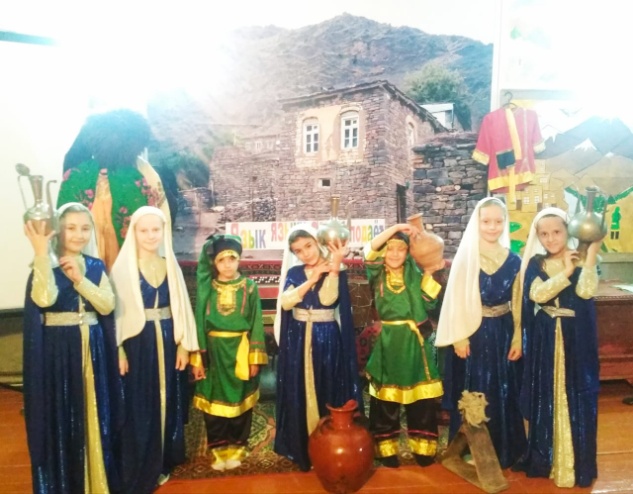 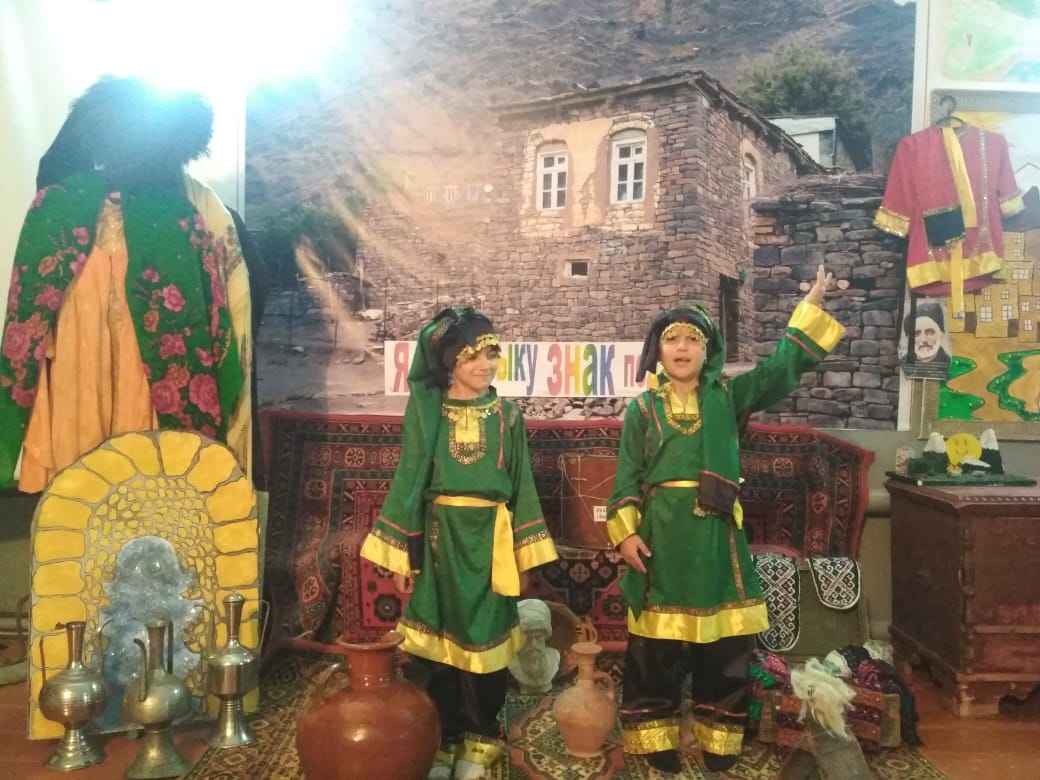 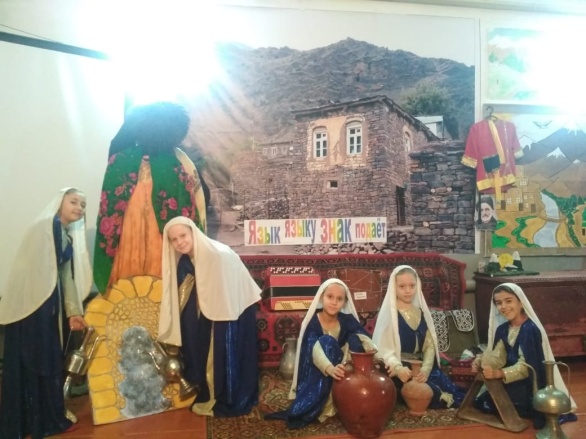     В клубе села Пролетарское в этот день дети на родных языках говорили, как они любят свою маму, читали стихи, танцевали. К мероприятию была оформлена выставка домашней утвари. Дети узнали, как использовали прабабушки эти предметы в быту.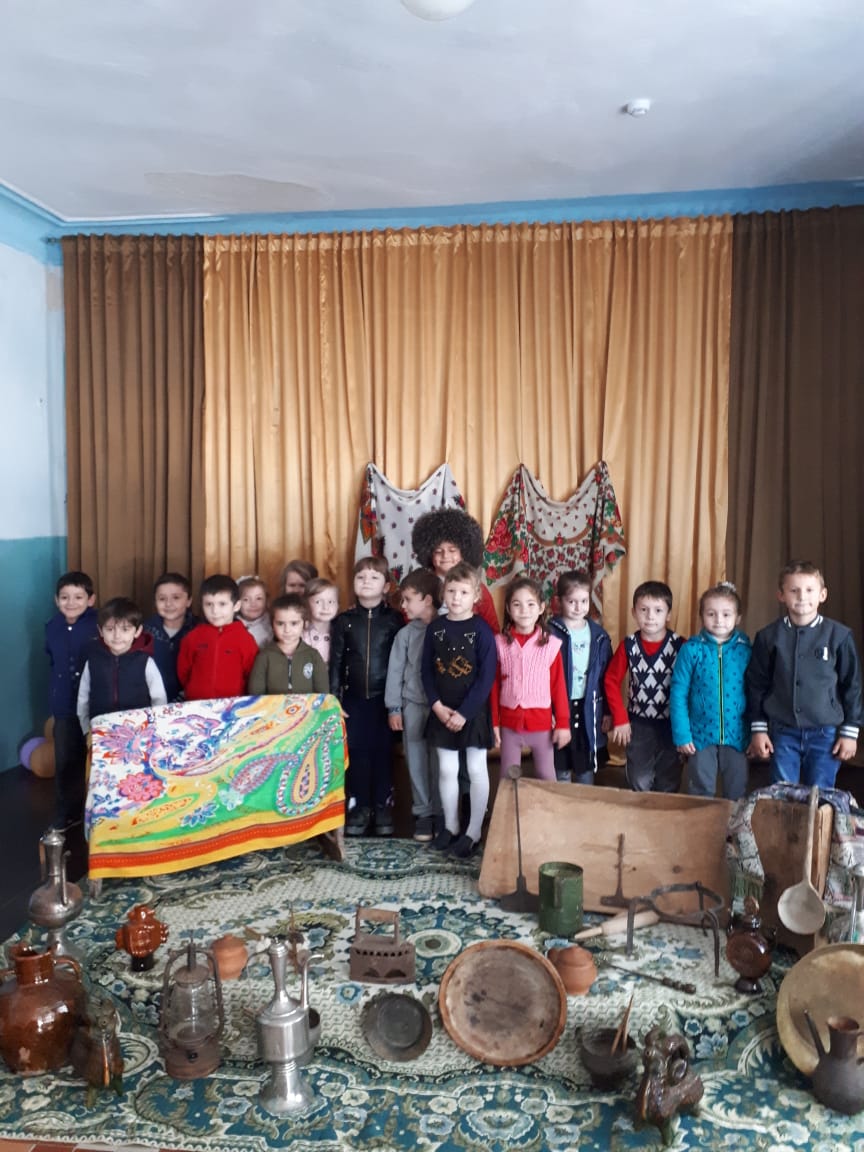 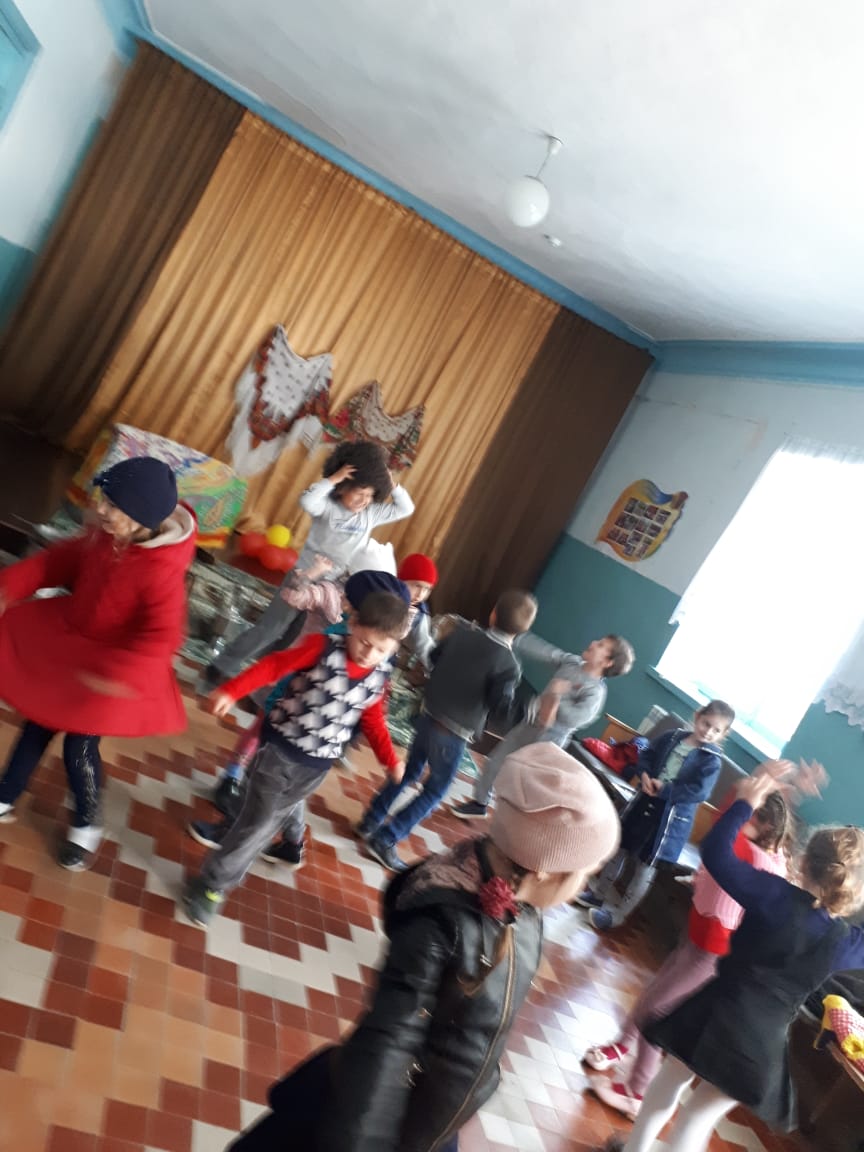     Танцевальный коллектив Цветковского ДК "Ритмы Кавказа" принял участие в муниципальном этапе конкурса "Очаг мой - родной Дагестан", заняв II место.
"Дагестан - душа моя"  под таким названием работник культуры  Новокохановского клуба совместно со школой провела час национальной культуры Участники читали стихи, пели песни на национальных языках, танцевали, показали инсценировку. К мероприятию была оформлена этновыставка и выставка рисунков.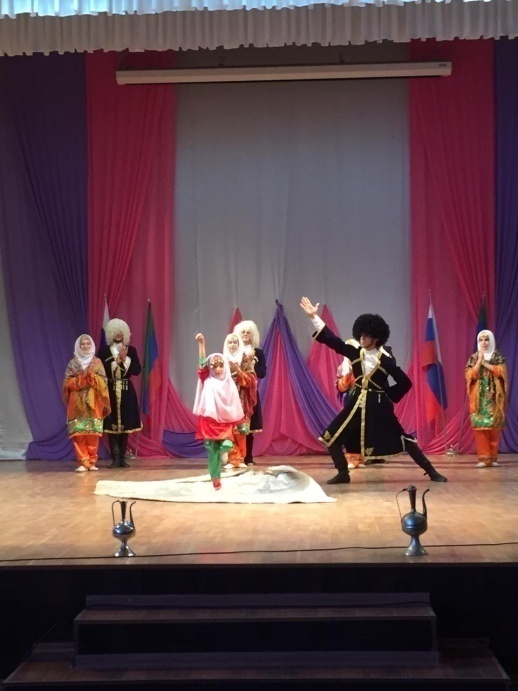 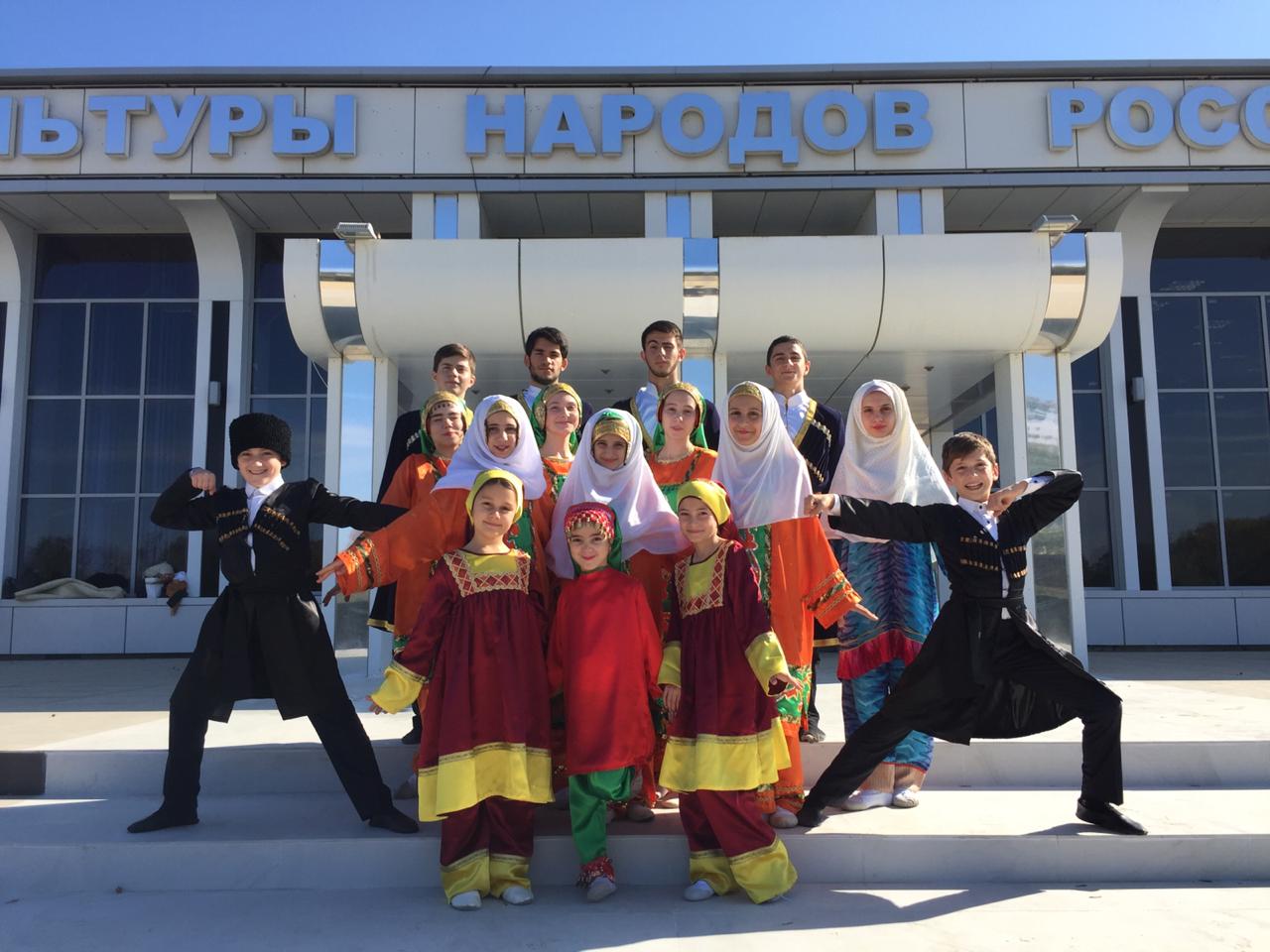 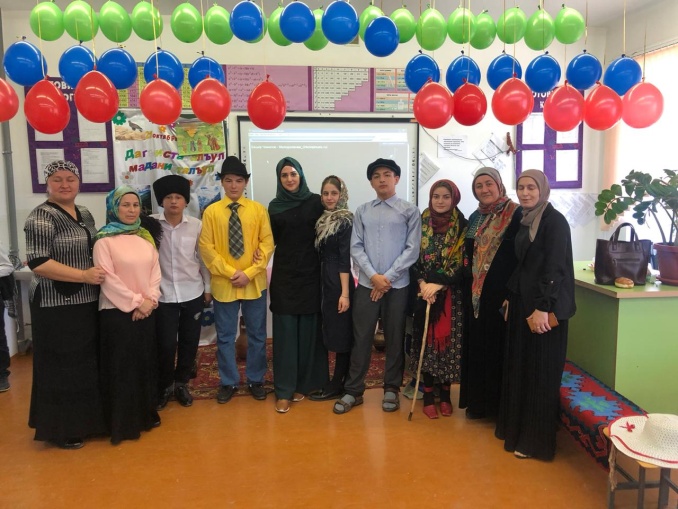 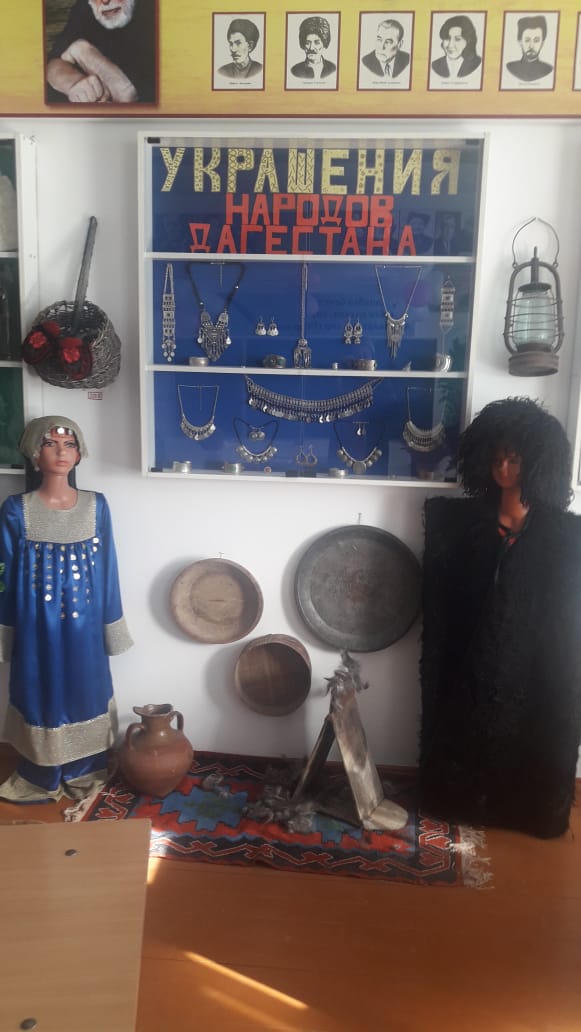 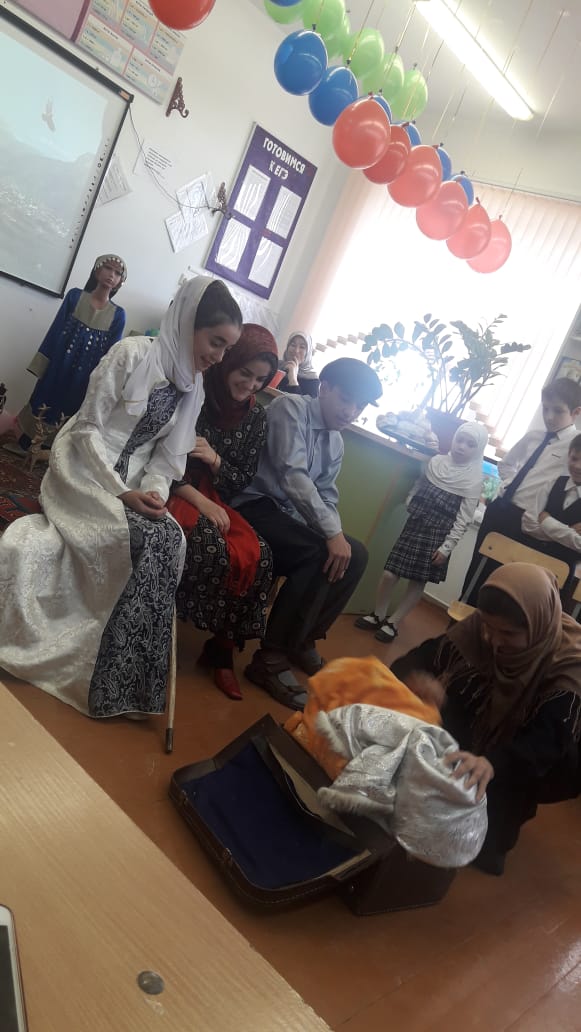 Подобные мероприятия прошли СДК с. Кардоновка и в Александрийском ЦТКНР.  Ведущие рассказали о том, как важно сохранить родной язык,  ведь он является самым главным определителем национальности, а с исчезновением языка забываются традиции народа. Дети прочитали стихи на аварском, даргинском и лакском языках о маме, любви к родине, природе. Просмотрели видеопрезентацию, ребята с интересом обсуждали тему, отвечали на вопросы. Мероприятие получилось очень живым и познавательным.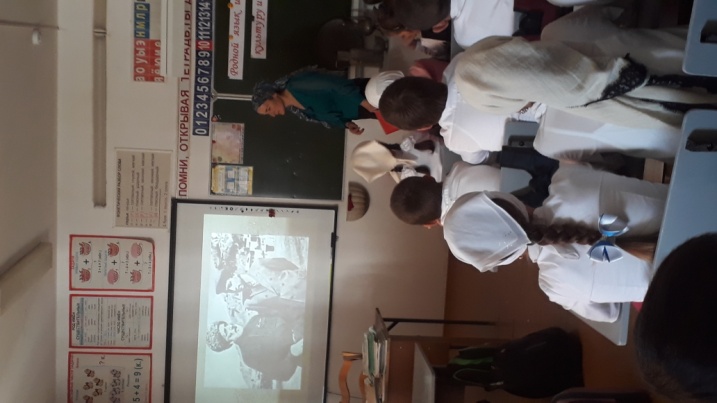 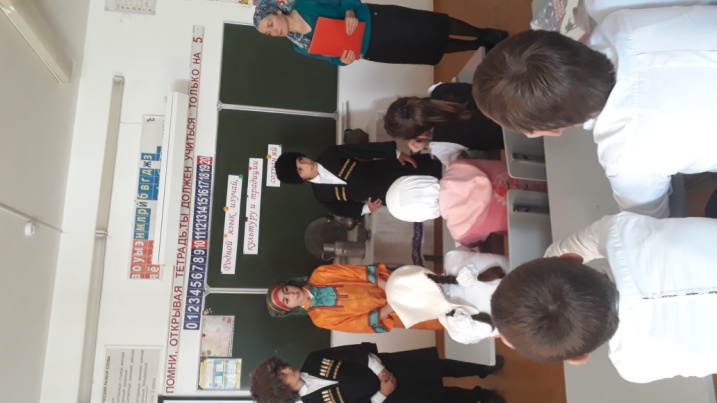 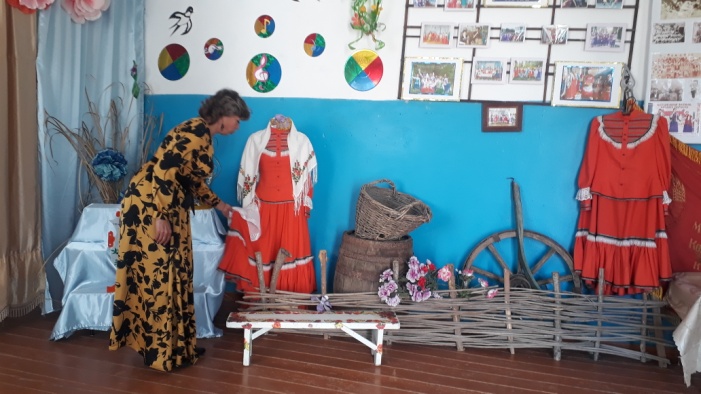 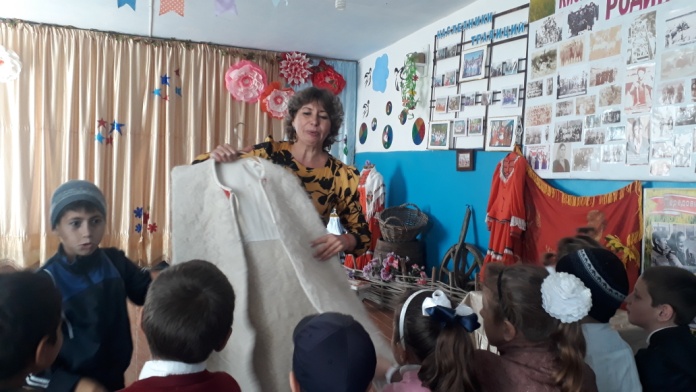           Октябрь – это «золотая» пора осени, которую хочется запомнить ещё надолго.  Работники  Цветковского ДК совместно со школой провели мероприятие "Золотая осень". Дети представили визитные карточки своей команды, подготовили тематические костюмы, поделки и блюда.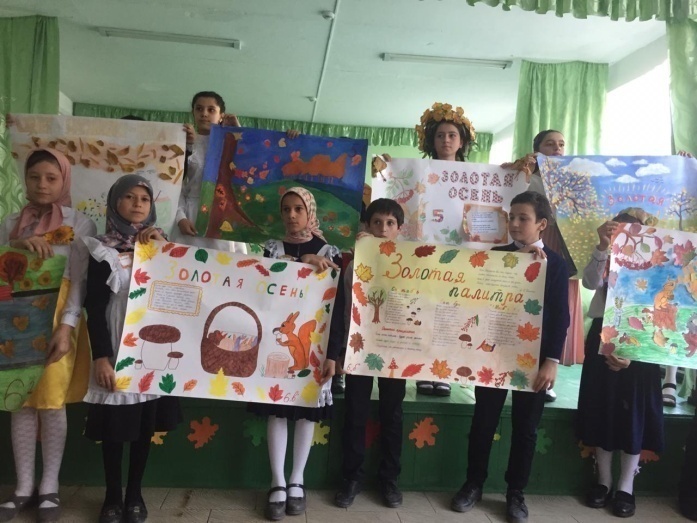 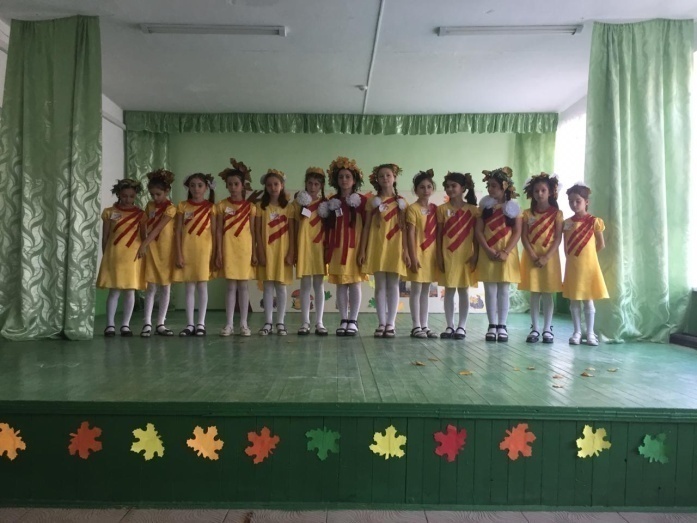 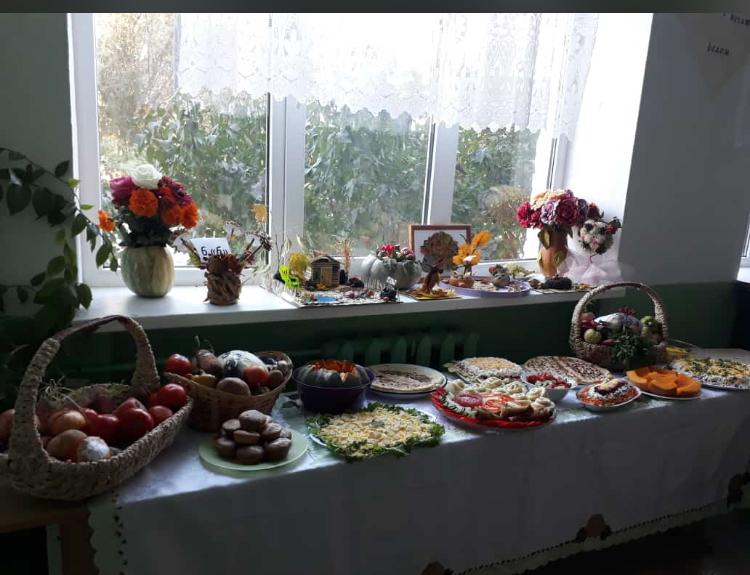 "Золотая осень" -  под таким названием прошёл  праздничный концерт в Александрийском детском саду, который совместно с работниками детсада провели работники культуры. За день до этого прошел Конкурс «Природная фантазия», где работники ДК  оценивали коллективные работы родителей. 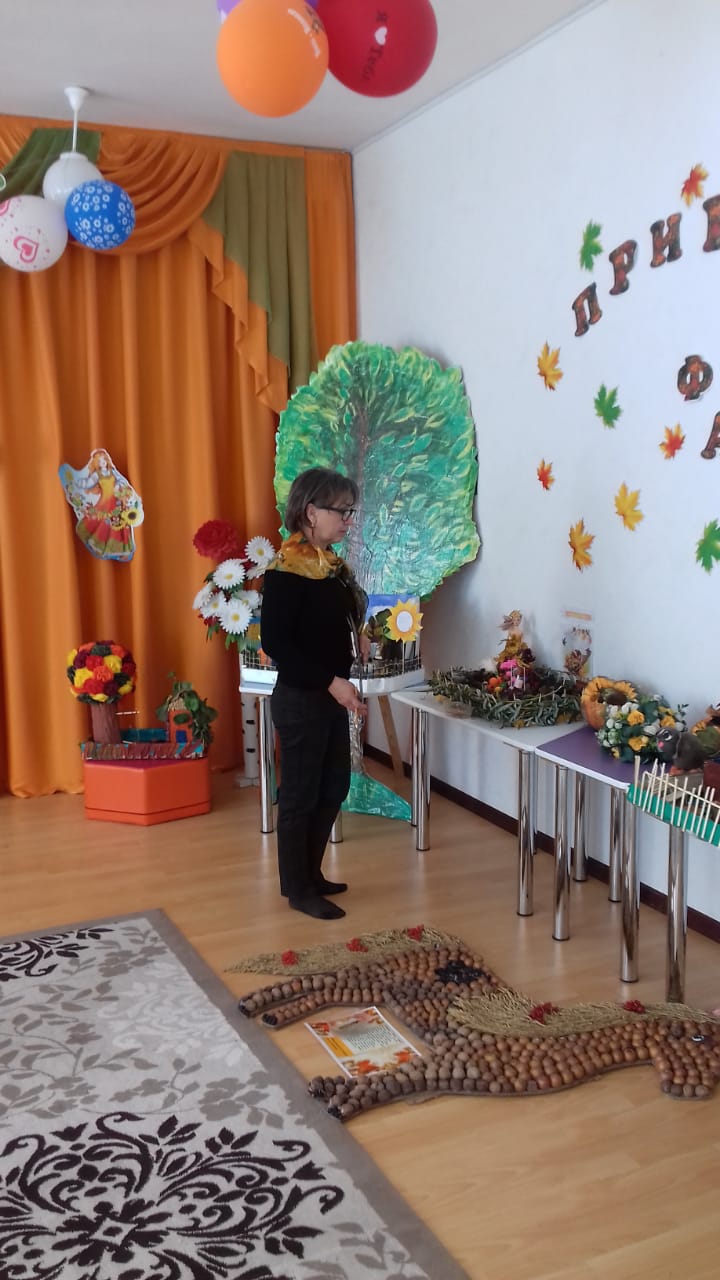 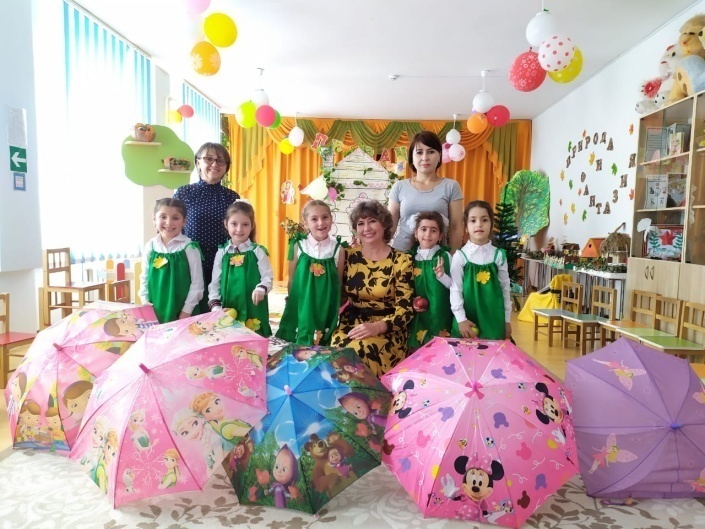 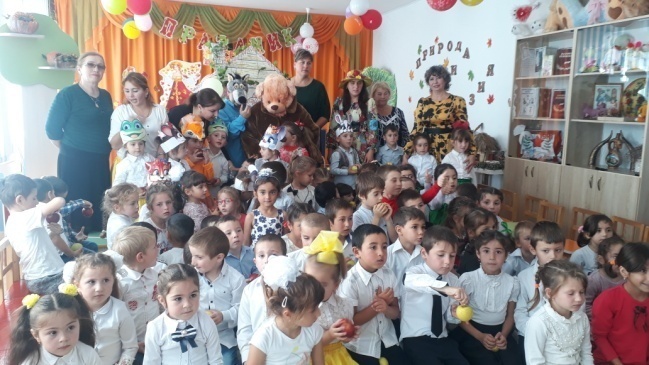 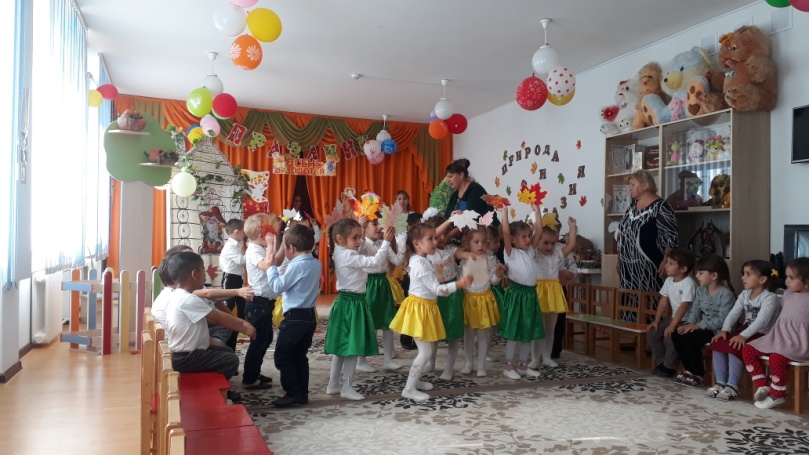 В Яснополянском СДК провели конкурсную программу «Осенний листопад». Программа прошла  в трех номинациях  "Королева осени", "Поделки  из даров осени", "Осенние напевы ". Всем победителям  были вручены дипломы,  а участникам подарили плакаты с изображением королевы осени. Также на мероприятие был подготовлен танец  с ромашками. Мероприятие прошло интересно и позитивно.  Все присутствующие остались довольны  и благодарны  организаторам за такое  красочное мероприятие.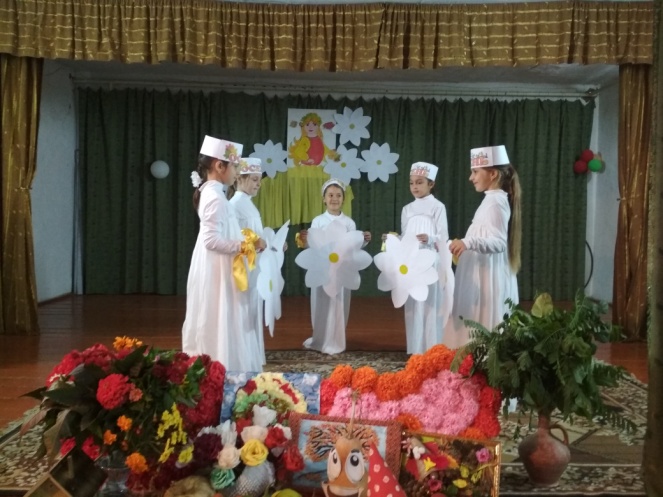 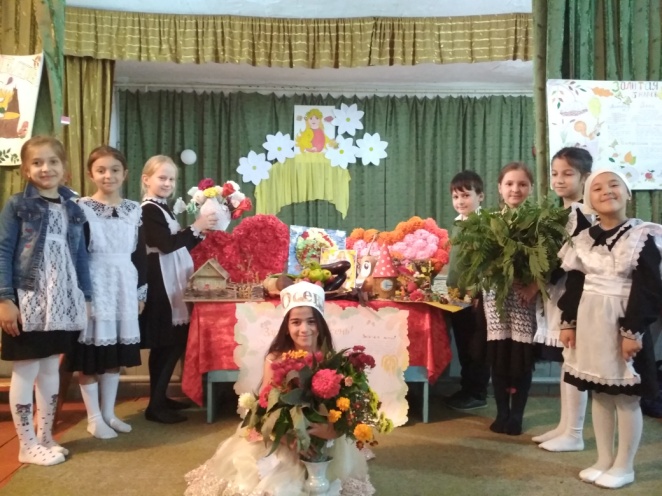 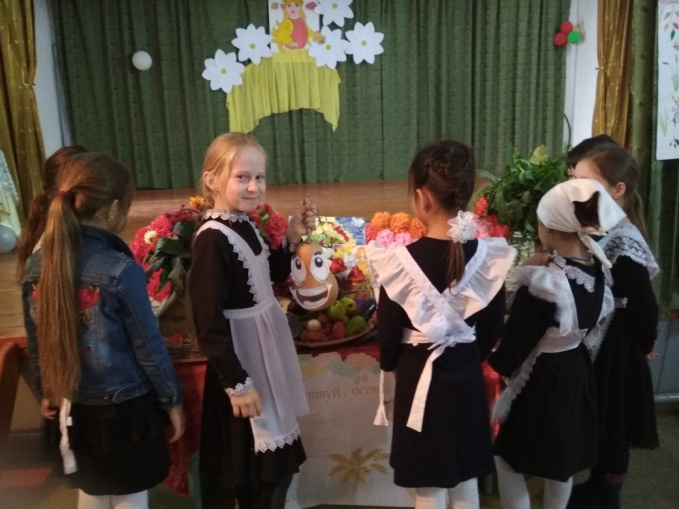 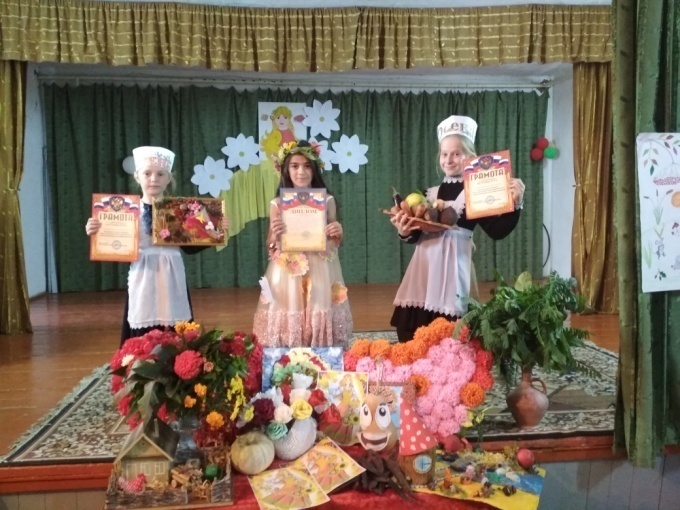    В доме культуры села Красный Восход прошёл просветительский час, который посвящался немаловажной теме в нашей жизни «Терроризму». На мероприятии присутствовали ребята 4 и 7 классов.  Открыла мероприятие ведущая   Ермолаева Н., которая  рассказала, что сегодняшнее мероприятие посвящено  жестокому убийству уважаемого односельчанина, атамана села Красный Восход Стаценко Петра Ивановича, убитого 21 апреля  2010 года.                                                                                 Много было рассказано о человеке, которого знал в нашем краю каждый. Он запомнился благородными делами, поступками, оставил о себе только хороший след. В ходе мероприятия был показан видеоролик о жизни и деятельности Петра Ивановича. В его честь в селе Кр. Восход названа центральная улица. "Мы должны знать наших героев в лицо, и терроризму нет места на этой земле" - этими словами завершилось мероприятие.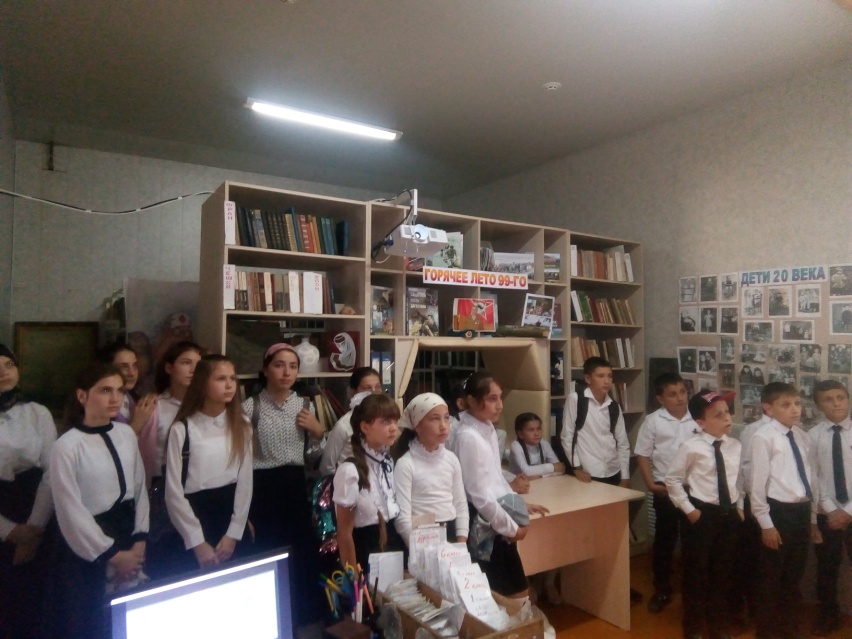     Симфонический камерный ансамбль «Надежда» порадовал зрителей Александрийского ДК своими произведениям. Концертная программа была  приурочена к 205- летию со дня рождения великого поэта М.Ю. Лермонтова. Звучали стихи, музыкальные произведения, написанные на стихи поэта. Зрители окунулись в чарующие звуки скрипки, виолончели и фортепьяно. Прекрасные голоса молодых исполнителей никого не оставили равнодушными.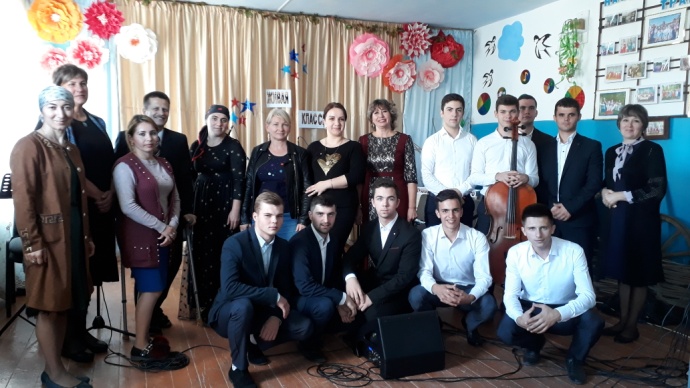 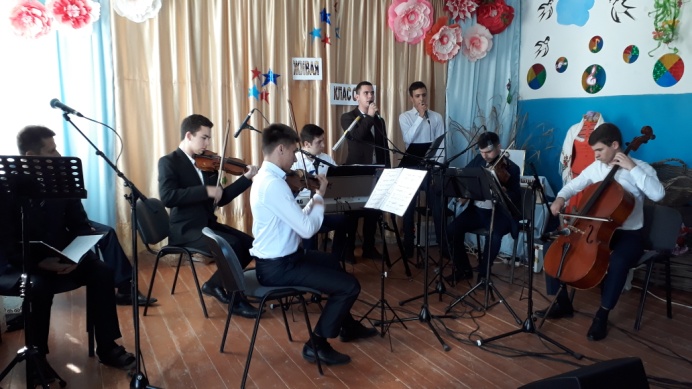 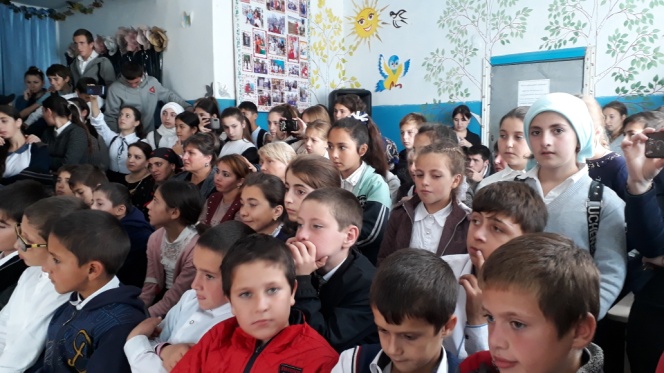 Директор                                                                             Е.Н.ЛазаренкоИсполнитель С.А. Дунаевская